Haack Weltatlas Bayern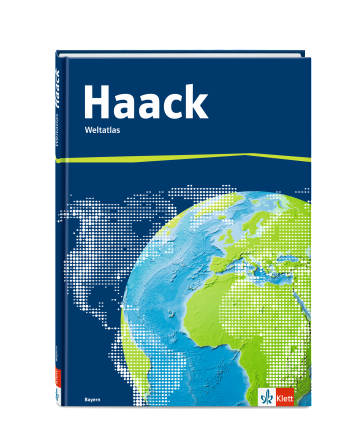 Abgleich mit dem LehrplanPLUS für Gymnasien in BayernJahrgangsstufen 5, 7, 8, 10, 11, 12Geo5 Lernbereich 1: Geographische ArbeitstechnikenKompetenzen/ Fähigkeiten Geo5 Lernbereich 2: Planet ErdeKompetenzen/ Fähigkeiten Geo5 Lernbereich 3: Naturräume in Bayern und DeutschlandKompetenzen/ Fähigkeiten Geo5 Lernbereich 4: Ländliche Räume in Bayern und DeutschlandKompetenzen/ Fähigkeiten Geo5 Lernbereich 5: Städtische Räume in Bayern und DeutschlandKompetenzen/ Fähigkeiten Geo7 Lernbereich 1: Geographische ArbeitstechnikenKompetenzen/ Fähigkeiten Geo7 Lernbereich 2: Kulturelle Einheit und Vielfalt EuropasKompetenzen/ Fähigkeiten Geo7 Lernbereich 3: Naturgeographie Europas im ÜberblickKompetenzen/ Fähigkeiten Geo7 Lernbereich 4: Ländliche Räume EuropasKompetenzen/ Fähigkeiten Geo7 Lernbereich 5: Industrie- und Verdichtungsräume in EuropaKompetenzen/ Fähigkeiten Geo7 Lernbereich 6: Meere und Küsten EuropasKompetenzen/ Fähigkeiten Geo8 Lernbereich 1: Geographische ArbeitstechnikenKompetenzen/ Fähigkeiten Geo8 Lernbereich 2: Leben in der einen WeltKompetenzen/ Fähigkeiten Geo8 Lernbereich 3: Klima- und Vegetationszonen der Tropen und ariden SubtropenKompetenzen/ Fähigkeiten Geo8 Lernbereich 4: Unterschiedliche Wege der Entwicklung in arid-subtropischen Räumen – Nordafrika, Naher und Mittlerer OstenKompetenzen/ Fähigkeiten Geo8 Lernbereich 5: Unterschiedliche Wege der Entwicklung in tropischen Räumen – Afrika südlich der SaharaKompetenzen/ Fähigkeiten Geo8 Lernbereich 6: Unterschiedliche Wege der Entwicklung in tropischen Räumen – Mittel- und Südamerika, KaribikKompetenzen/ Fähigkeiten Geo8 Lernbereich 7: Unsere Welt – Eine Welt: UnterrichtsprojektKompetenzen/ Fähigkeiten Geo10 Lernbereich 1: Geographische ArbeitstechnikenKompetenzen/ Fähigkeiten Geo10 Lernbereich 2: Globalisierung – Ursachen – Dimensionen – Auswirkungen Kompetenzen/ Fähigkeiten Geo10 Lernbereich 3: Die USA vor dem Hintergrund globaler Herausforderungen Kompetenzen/ Fähigkeiten Geo10 Lernbereich 4: Russland vor dem Hintergrund globaler Herausforderungen Kompetenzen/ Fähigkeiten Geo10 Lernbereich 5: Indien vor dem Hintergrund globaler Herausforderungen Kompetenzen/ Fähigkeiten Geo10 Lernbereich 6: China vor dem Hintergrund globaler Herausforderungen Kompetenzen/ Fähigkeiten Geo10 Lernbereich 7: Klimawandel als globale Herausforderung Kompetenzen/ Fähigkeiten Geo11 Lernbereich 1: Geographische Arbeitstechniken für Jahrgangsstufe 11 und 12 Kompetenzen/ Fähigkeiten Geo11 Lernbereich 2: Die Klima- und Landschaftszonen der Erde und ihre atmosphärischen und ozeanischen Grundlagen Kompetenzen/ Fähigkeiten Geo11 Lernbereich 3: Mensch-Umwelt-Beziehungen in den Tropen Kompetenzen/ Fähigkeiten Geo11 Lernbereich 4: Mensch-Umwelt-Beziehungen in der subpolaren und polaren Zone Kompetenzen/ Fähigkeiten Geo11 Lernbereich 5: Mensch-Umwelt-Beziehungen in den mittleren Breiten und Subtropen in Europa Kompetenzen/ Fähigkeiten Geo11 Lernbereich 6: Mensch-Umwelt-Beziehungen in Hochgebirgsräumen Kompetenzen/ Fähigkeiten Geo11 Lernbereich 7: Plattentektonik im Fokus der geographischen Risikoforschung und des Risikomanagements Kompetenzen/ Fähigkeiten Geo12 Lernbereich 1: Geographische Arbeitstechniken für Jahrgangsstufe 11 und 12 Kompetenzen/ Fähigkeiten Geo12 Lernbereich 2: Wirtschaftliche Entwicklungen in einer globalisierten Welt Kompetenzen/ Fähigkeiten Geo12 Lernbereich 3: Ressourcen und nachhaltige Entwicklung Kompetenzen/ Fähigkeiten Geo12 Lernbereich 4: Bevölkerung und Migration Kompetenzen/ Fähigkeiten Geo12 Lernbereich 5: Stadtentwicklung und urbane Räume Kompetenzen/ Fähigkeiten Die Schülerinnen und SchülerSeite/Übung bzw. Seitearbeiten grundlegende Informationen aus verschiedenen Kartenarten und dem Atlas heraus (z. B. Landhöhen, Einzelzeichen). Atlaseinführung – Vom Luftbild zur Karte: XAtlaseinführung – Physische Karte und Höhenprofil: XIAtlaseinführung – Vom Bild zur Signatur: XIV.1Atlaseinführung – Eine Karte erschließen: XIV.2wenden Möglichkeiten der Orientierung im Raum an, z. B. Globus, Karten oder digitale Geomedien. Atlaseinführung – Vom Luftbild zur Karte: XAtlaseinführung – Gradnetz und Projektion: XIIAtlaseinführung – Haack Karten-Code: XV.3 (Online-Verknüpfung)Atlaseinführung – Karten selbst zeichnen, zum Beispiel Bayern: XVIKartenbeispiele:Welt – Satellitenbild: 224/225 (Beispiel für eine Satellitenbild)Tageszeiten im Jahresverlauf: 260.2 (Beispiel für eine Globusdarstellung)Bayern – Physische Übersicht (stark vereinfacht): 2.1 (Beispiel für eine Physische Karte)Welt – Tektonischer Aufbau: 165.5 (Beispiel für eine tektonische Karte)Bayern – Klima: 9 (Beispiele für Klimakarten: Jahresniederschläge und -temperaturen)Deutschland – Bevölkerungsdichte: 60.1 (Beispiel für eine Bevölkerungskarte)Welt – Staaten: 210.1 (Beispiel für eine Politische Karte)bestimmen Himmelsrichtungen, Lage im Gradnetz, Maßstab und Distanzen. Atlaseinführung – Erdkugel und Gradnetz: XII.1Atlaseinführung – Kartenprojektionen und -abbildungen: XII.3Atlaseinführung – Maßstab und Generalisierung: XIIIWelt – Physische Übersicht: 226.1 (Landmasse), 228.1 (Wassermasse)unterscheiden topografische, physische und thematische Karten. Beispiel für eine topografische Karte:Pumpspeicherkraftwerk Goldisthal im Thüringer Wald: 45.2 (u.a. mit Höhenlinien)Beispiele für physische Karten (Auswahl):Bayern – Physische Karte (stark vereinfacht): 1Deutschland – Physisch: 20.1 (Nordteil), 22.1 (Südteil) Europa – Physische Übersicht: 72 unten (ohne Beschriftung)Welt (Wassermasse) – Physische Übersicht: 228.1Beispiele für thematische Karten (Auswahl):Gewässerschutz am Tegernsee und Schliersee: 10.3Deutschland – Thematische Karte (stark vereinfacht): 17Afrika – Sprachen: 169.3Welt – Kolonialreiche bis 1763: 258.1werten einfache Sachtexte, Bilder, Diagramme und Tabellen aus. Beispiele:Deutschland – Naturräume im Foto: 25.2Eiszeitliche Landschaftsentwicklung – Vereinfachtes Modell: 26.4Hallig Hooge: 27.4Statistik – Staaten und abhängige Gebiete: 286/287führen einfache Messungen durch, z. B. zu Temperatur und Niederschlag. Grundlagenkarten:Bayern – Klima: 9.1 (Jahresniederschläge), 9.2 (Jahrestemperaturen)Deutschland – Klima: 30.1 (Jahresniederschläge), 30.2 (Jahrestemperaturen)legen übersichtliche Tabellen an, zeichnen Säulen- und Balkendiagramme. Beispiele für Balkendiagramme:Deutschland – Schwerpunkte der Pflanzen- und Tierproduktion: 34.1 (Betriebe, Fläche)Deutschland – Tourismus: 64.1 (Gästeankünfte, Urlaubsarten)Beispiele für Säulendiagramme:Europa – Wirtschaft: 108.1 (Wirtschaftsmächte Europas 2013)Naturkatastrophen 2000 bis 2012: 240.2führen erste Experimente, auch anhand originaler Gegenstände, z. B. zur Boden- und Gesteinsbestimmung, durch. (=> leitfragen- und raumbezogene Kartenauswahl)erstellen Kartenskizzen, z. B. Nutzungskartierungen, Profilzeichnungen. Atlaseinführung – Konstruktion eines Höhenprofils: XI.4Atlaseinführung – Karten selbst zeichnen, zum Beispiel Bayern: XVIbeteiligen sich an der Durchführung einer vorbereiteten themenorientierten Erkundung im Rahmen einer Exkursion oder eines Unterrichtsgangs.(=> leitfragen- und raumbezogene Kartenauswahl)Die Schülerinnen und SchülerSeite/Übung bzw. Seitearbeiten aus einfachen Texten, Bildern, Modellen geographische Informationen heraus und zeigen bei der Einführung in die Atlasarbeit die wesentlichen Merkmale topografischer, physischer und thematischer Karten auf.  (=> grundsätzlich lassen sich zahlreiche Materialien – vorrangig aus dem Heimat- und dem Deutschlandteil des Atlasses – verwenden; je nach Fragestellung, Raum- und Themenbezug)Atlaseinführung – Vom Luftbild zur Karte: XAtlaseinführung – Physische Karte und Höhenprofil: XIAtlaseinführung – Erdkugel und Gradnetz: XII.1Atlaseinführung – Maßstab und Generalisierung: XIIIAtlaseinführung – Vom Bild zur Signatur: XIV.1Atlaseinführung – Eine Karte erschließen: XIV.2wenden ausgehend von ihrer Kenntnis des Heimatraums und den im Heimat- und Sachunterricht erworbenen Kompetenzen Möglichkeiten der Orientierung im Raum an, um über räumliche Vorstellungen auf verschiedenen Maßstabsebenen zu verfügen.  Atlaseinführung – Maßstabsreihe und Generalisierung: XIII.2Beispielkarten (verschiedene Maßstabsebenen):Bayern – Physische Übersicht: 2.1Bayern – Verwaltungsgliederung: 3.1Deutschland – Physische Übersicht: 18.1Deutschland seit 1990: 71.1Europa – Physische Übersicht: 74.1Europa – Staaten: 130.1Welt – Physische Übersicht: 226.1 (Landmasse), 228.1 (Wassermasse)Welt – Staaten: 290.1stellen innerhalb unseres Sonnensystems die Einzigartigkeit des Planeten Erde dar. Welt – Satellitenbild: 224/225 (mit Raumbeispielen)Welt – Physische Übersicht: 226.1 (Landmasse), 228.1 (Wassermasse)Schalenaufbau der Erde: 231.5Sonnensystem – Entfernungen, Umlaufbahnen, Größenvergleiche: 260.1Milchstraße – Dimensionen unserer Galaxie: 261.5zeigen die Notwendigkeit zum Schutz der Erde auf und leiten Möglichkeiten eigenen Handelns ab. Zustand der Ozonschicht in der Atmosphäre: 191.4Welt – Auswirkungen des Klimawandels: 237.1Welt – Belastung der Meere: 249.1Welt – Belastung der Landflächen: 249.2Die Schülerinnen und SchülerSeite/Übung bzw. Seitebeschreiben überblicksartig die naturräumliche Gliederung Bayerns und Deutschlands.  Bayern – Physisch: 1 (stark vereinfacht), 2.1 (Übersicht), 4.1 (Nordteil), 6.1 (Südteil)Bayern – Geologie: 8.1Naturräumliche Gliederung – In Bayern: 8.3Deutschland – Physisch: 16.1 (stark vereinfacht), 18.1 (Übersicht), 20.1 (Nordteil), 22.1 (Südteil)Deutschland – Landschaften: 19.1Deutschland – Naturräume: 24.1 (Karte), 25.2 (Fotos)Deutschland – Geologie: 28.1werten leicht verstehbare Bilder und einfache physische Karten aus, erstellen einfache Skizzen und Profile, um topografische Ordnungsmuster von Bayern und Deutschland zu vertiefen.  Atlaseinführung – Konstruktion eines Höhenprofils: XI.4Atlaseinführung – Eine Karte erschließen: XIV.2Atlaseinführung – Karten selbst zeichnen, zum Beispiel Bayern: XVIBayern – Physische Karte (stark vereinfacht): 1Deutschland – Physisch: 16 (stark vereinfacht), 18.1 (Übersicht)Deutschland – Landschaften: 19.1Deutschland – Naturräume: 24.1 (Karte), 25.2 (Fotos)Geologische Profile – Deutsche Mittelgebirge: 29.2erklären grundlegende endogene und exogene Prozesse bei der Entstehung von Oberflächenformen.  Bayern – Geologie: 8.1 (tektonische und glaziale Formen)Vom Eis geprägte Formen – Im Alpenvorland: 8.2Oberflächenformen in Norddeutschland – Auswirkungen der Saale- und Weichseleiszeit: 26.1Eiszeitliche Landschaftsentwicklung – Vereinfachtes Modell: 26.4Entstehung des Oberrheingrabens – Modell: 29.3Europa – Tektonik: 94.1 (Perioden der Orogenese)Die Entstehung Europas: 94.2Tektonisch aktive Zonen – Erdbeben, Vulkane: 95.1Alpen – Tektonischer Bau: 122.1Entstehung der Alpen: 123.3Welt – Geotektonik: 230.1Geodynamik: 230.2Kontinentaldrift: 230.3Schalenaufbau der Erde: 231.5stellen das Nutzungspotenzial ausgewählter Raumbeispiele dar und diskutieren die Problematik menschlicher Eingriffe, um so Einsicht in die Notwendigkeit des Landschaftsschutzes zu gewinnen. Deutschland – Physisch: 16 (stark vereinfacht), 18.1 (Übersicht)Deutschland – Naturräume: 24.1 (Karte), 25.2 (Fotos)Deutschland – Geologie: 28.1Deutschland – Tourismus: 64.1Deutschland – Übernachtungszahlen typischer Orte 2013: 64.2 (Beispiele: Borkum, Oberhof, Oberstdorf)Deutschland – Natur- und Landschaftsschutzgebiete: 65.3Raumbeispiel Alpen und Alpenvorland:Bayern – Geologie: 8.1 (Rohstoffgewinnung)Vom Eis geprägte Formen – Im Alpenvorland: 8.2Alpenländer – Physisch: 80.1Alpen – Tektonischer Bau: 122.1Alpen – Tourismus und Transitverkehr: 122.2Entstehung der Alpen: 123.3Profile durch die Alpen: 123.5Verkehrswege am St. Gotthard-Pass: 123.5Alpentourismus im Wallis: 124.1Sanfter Tourismus – Nationalpark Hohe Tauern: 124.2Raumbeispiel Mittelgebirge:Bayern – Geologie: 8.1 (Rohstoffgewinnung)Geologische Profile – Deutsche Mittelgebirge: 29.2Pumpspeicherkraftwerk Goldisthal im Thüringer Wald: 45.2Luftkurort Oberhof: 65.4Raumbeispiel Küste:Oberflächenformen in Norddeutschland: 26.1Deutschland – Naturraum Nordseeküste: 27 (Küstenschutz und Landverluste in Nordfriesland, Entwicklung Deichbau, Hallig Hooge, Nationalparke im Wattenmeer, Nutzungskonflikte in Wilhelmshaven)Bade- und Kurtourismus auf Borkum: 66.1Küstenformen an Nord- und Ostsee: 91.1charakterisieren Naturgefahren in Bayern und Deutschland in ihren Grundzügen und stellen mögliche einfache Schutzmaßnahmen dar. Bayern – Geologie: 8.1 (Verwerfung, Bruchstufe)Küstenschutz in Nordfriesland: 27.1Landverluste in Nordfriesland: 27.2Entwicklung des Deichbaus: 27.3Deutschland – Geologie: 28.1 (Verwerfung, Bruchstufe)Deutschland – Naturgefahren und Naturkatastrophen: 29.5Niederschlagsvariabilität – Jahrhunderthochwasser am Rhein 1993: 31.6Rhein bei Rheinhausen 2014 – Raumnutzung und Hochwasserschutz: 51.4Die Schülerinnen und SchülerSeite/Übung bzw. Seitebeschreiben ausgehend vom Heimatraum grundlegende Strukturen und Funktionen des ländlichen Raumes in seinem Wandel. Bayern – Landwirtschaft: 11.1Deutschland – Landwirtschaft: 32.1Wandel agrarischer Bewirtschaftung – Polleben: 36.3Strukturwandel in der Uckermark – Tourismuskonzept des Amtes Brüssow: 37.6Biobauernhof bei Mindelheim – Umstellung von konventioneller auf ökologische Bewirtschaftung: 37.7Deutschland – Erwerbsstruktur und Wohlstand: 39.2 (Wohlstandniveau Landkreise)Dorf- und Flurformen im Grundriss – Modell: 52.1Deutschland – Ländliche Siedlungstypen: 52.2Dorfentwicklung – Buldern von 1900 bis 2014: 52.3Dorferneuerung – Sanierung von Leina 1999-2006: 52.4Stadt-Umland-Verflechtung – Großraum Berlin: 56.2Deutschland – Bevölkerungsdichte: 60.1Deutschland – Bevölkerungsentwicklung: 60.3Einkommen und Arbeitslosigkeit – Disparitäten in Deutschland 2014: 61.6Deutschland – Tourismus: 64.1Deutschland – Natur- und Landschaftsschutzgebiete: 65.3Deutschland – Raumordnungsstruktur: 68.1Landesplanung – Landesentwicklungsprogramm Thüringen: 69.2führen Messungen, z. B. zu einzelnen Wetterelementen, sowie einfache Versuche, z. B. zum Boden, durch und setzen die gewonnenen Daten in Diagramme um. Grundlagenkarten (Auswahl):Bayern – Klima: 9.1 (Jahresniederschläge), 9.2 (Jahrestemperaturen) (mit Diagrammen)Deutschland – Klima: 30.1 (Jahresniederschläge), 30.2 (Jahrestemperaturen)Deutschland – Klimadiagramme: 30.3 (inklusive: Konstruktion eines Klimadiagramms)Deutschland – Bodenschätzung und Ertragsfähigkeit: 33.2identifizieren grundlegende Einflussfaktoren auf ländliche Regionen sowie ihr Zusammenwirken im Hinblick auf die landwirtschaftliche Nutzung und verorten Räume unterschiedlicher landwirtschaftlicher Nutzung. Bayern – Klima: 9.1 (Jahresniederschläge), 9.2 (Jahrestemperaturen) Bayern – Landwirtschaft: 11.1Deutschland – Klima: 30.1 (Jahresniederschläge), 30.2 (Jahrestemperaturen)Deutschland – Landwirtschaft: 32.1Deutschland – Bodenschätzung und Ertragsfähigkeit: 33.2Deutschland – Schwerpunkte der Pflanzen- und Tierproduktion: 34.1Gartenbau auf der Insel Reichenau: 34.2Weinanbau an der Weinstraße: 34.3Marktfruchtanbau in der Soester Börde: 35.5Futteranbau und Milchviehhaltung im Allgäu: 35.6Veredelungsbetriebe im Oldenburger Münsterland: 35.7Bewirtschaftung im Jahreszyklus: 36.1Wandel agrarischer Bewirtschaftung – Polleben: 36.3Biobauernhof bei Mindelheim – Umstellung von konventioneller auf ökologische Bewirtschaftung: 37.7stellen Vor- und Nachteile von konventioneller und ökologischer Landwirtschaft gegenüber. Bayern – Landwirtschaft: 11.1Deutschland – Landwirtschaft: 32.1Wandel agrarischer Bewirtschaftung – Polleben: 36.3Stoffkreisläufe im Wandel – Vereinfachte Modelle: 36.4 (konventionelle und ökologische Landwirtschaft)Biobauernhof bei Mindelheim – Umstellung von konventioneller auf ökologische Bewirtschaftung: 37.7Die Schülerinnen und SchülerSeite/Übung bzw. Seitezeigen – ausgehend vom Heimatraum – Merkmale und Strukturen städtischer Räume sowie deren Beziehung zum Umland auf und übertragen diese auf andere Städte in Deutschland. Bayern – Verwaltungsgliederung: 3.1 (Stadtkreise)Bayern – Wirtschaft und Energie: 12.1 (Signatur: hohe Industrie- und Siedlungsdichte)Bayern – Wirtschaftsräume: 13.1 (München), 13.2 (Mittelfranken)Freizeitangebote in München: 15.2Deutschland – Wirtschaft: 38.1 (Wirtschaftszentren)Deutschland – Erwerbsstruktur und Wohlstand: 39.2 (Wohlstandniveau Stadtkreise)Deutschland – Wirtschaftsräume: 40/41 (Hamburg, Rhein-Main, Stuttgart, Halle-Leipzig, Berlin, Ruhrgebiet)Stadtökologischer Umbau – Emscher Landschaftspark im Ruhrgebiet: 44.1Berufspendler – Einzugsbereich des Siemenswerks Karlsruhe: 44.4Stadtumbau von Neunkirchen: 53.3Deutschland – Städtische Siedlungstypen: 54.1Stadttypen im Grundriss – Modell: 54.2Römische Stadt – Trier: 54.3Mittelalterliche Stadt – Esslingen: 54.4Neuzeitliche Stadtgründung – Karlsruhe: 55.5Gewachsene Industriestadt – Dillingen: 55.6Geplante Industriestadt – Wolfsburg: 55.7Wiederaufgebaute Stadt – Kassel: 55.8Funktionale Gliederung von Berlin: 56.1Stadt-Umland-Verflechtung – Großraum Berlin: 56.2 Berlin – Innere Stadt: 57.3Deutschland – Bevölkerungsdichte: 60.1Deutschland – Bevölkerungsentwicklung: 60.3Deutschland – Ausländer: 61.5Einkommen und Arbeitslosigkeit – Disparitäten in Deutschland 2014: 61.6Deutschland – Tourismus: 64.1Deutschland – Raumordnungsstruktur: 68.1verorten Verdichtungsräume und kennen die politische Gliederung Bayerns und Deutschlands. Bayern – Verwaltungsgliederung: 3.1Bayern – Wirtschaft und Energie: 12.1 (Signatur: hohe Industrie- und Siedlungsdichte)Deutschland – Wirtschaft: 38.1 (Wirtschaftszentren)Deutschland – Bevölkerungsdichte: 60.1Deutschland – Raumordnungsstruktur: 68.1Deutschland seit 1990: 71.1Deutschland – Bundesländer im Vergleich: 71.4orientieren sich mit geeigneten Karten in städtischen Räumen. Beispielkarten (Auswahl):Landeshauptstadt München – Innere Stadt: 15.1Altstadt von Augsburg: 15.3Altstadtsanierung von Görlitz: 53.2Berlin – Innere Stadt: 57.3Kultur- und Besichtigungstourismus in München: 66.2beherrschen einfache Formen der Kartierung und wenden diese, z. B. auf einem Unterrichtsgang, an, um Funktionen innerhalb einer Stadt darzustellen und zu überprüfen. Atlaseinführung – Karten selbst zeichnen, zum Beispiel Bayern: XVIBeispielkarten (Darstellung städtischer Funktionen):Altstadt von Augsburg: 15.3 (Flächennutzung)Universität und Science Park Saarbrücken: 42.3 (Gebäudenutzung)Hafencity Hamburg: 53.1 (Gebäudenutzung)Funktionale Gliederung von Berlin: 56.1 (Flächennutzung)Berlin – Innere Stadt: 57.3 (Infrastruktur einer Großstadt)Kommunalplanung – Flächennutzungsplan Bischofswerda: 69.4präsentieren eigene Ideen zur nachhaltigen Sicherung der Lebensqualität, z. B. im Bereich Verkehr, Freizeit, Gesellschaft, Infrastruktur. Grundlagenkarten (Auswahl):Deutschland – Erwerbsstruktur und Wohlstand: 39.2 Deutschland – Bevölkerungsentwicklung: 60.3Einkommen und Arbeitslosigkeit – Disparitäten in Deutschland 2014: 61.6Deutschland – Verkehr: 62 (Straßen-, Bahn-, Schiffs- und Flugverkehr)Deutschland – Tourismus: 64.1Deutschland – Raumordnungsstruktur: 68.1Die Schülerinnen und SchülerSeite/Übung bzw. Seitewerten physische und thematische Karten aus und fertigen eigene Kartenskizzen an. Atlaseinführung – Karten selbst zeichnen, zum Beispiel Bayern: XVIBeispielkarten:Europa – Physische Übersicht: 74.1Europa – Wirtschaft: 108.1Europa – Bevölkerungsdichte und Ballungsräume: 114.1Europa – Staaten: 130.1(=> ansonsten: themen- und raumbezogene Kartenauswahl)beschreiben, gliedern und vergleichen Bilder sowie Satellitenbilder und stellen grundlegende Ergebnisse in eigenen Skizzen dar. Europa – Satellitenbild: 72 oben (Tagaufnahme), 73 oben (Nachtaufnahme)Europa – Sturmtief im Satellitenbild: 98.1Welt – Satellitenbild: 224/225analysieren und zeichnen Klimadiagramme sowie einfache Liniendiagramme und werten Band- und Flächendiagramme aus. Beispiele für Klima-, Flächen- und Liniendiagramme:Europa – Klimadiagramme: 96/97Verkehrsaufkommen in der Europäischen Union – Entwicklung und Prognose: 121.3Massentourismus am Mittelmeer – Benidorm: 124.3 (Touristenübernachtungen)interpretieren einfache Statistiken und setzen ggf. grundlegende Aussagen daraus in ein einfaches Diagramm um. (=> themen- und raumbezogene Kartenauswahl)erschließen Daten und Fakten aus Presseberichten, Reiseliteratur sowie unter Anleitung aus dem Internet und vergleichen Darstellungen geographischer Themen in unterschiedlichen Medien. (=> themen- und raumbezogene Kartenauswahl)stellen geographische Sachverhalte in Form eines Schaubilds, eines Plakats oder einer Wandzeitung strukturiert dar. (=> themen- und raumbezogene Kartenauswahl)Die Schülerinnen und SchülerSeite/Übung bzw. Seiteordnen Staaten und Regionen Europas einzelnen Teilräumen richtig zu. Europa – Physisch: 74.1 (Übersicht), 78.1 (Mittel- und Osteuropa), 80.1 (Alpenländer), 82.1 (Nordeuropa), 84.1 (Westeuropa), 86.1 (Südeuropa: Westteil), 88.1 (Südeuropa: Ostteil und Türkei)Europa – Staaten: 130.1stellen die europäische Idee in Grundzügen dar und reflektieren grundlegende Auswirkungen europäischer Einflüsse auf ihre Lebenswelt und auf das Zusammenleben in Europa. Europa – Staaten im 19. und 20. Jahrhundert: 131.2Entwicklung der Europäischen Union: 128.1Europäische Währungsunion und Schengener Abkommen: 128.2Europäische Union – Standorte der Institutionen und Organe: 129.3Europäische Union – Organe und Entscheidungsprozesse: 129.4Euregio Maas-Rhein: 129.5analysieren Kultur und Lebensweisen in europäischen Ländern, um die Bereitschaft zu entwickeln, sich für Integration in Deutschland einzusetzen. Deutschland – Ausländer: 61.5Europa – Sprachen: 115.2Ethnien im mittleren Donauraum: 115.4Binnenwanderung in der Europäischen Union (EU): 116.aWanderungsbilanzen 2012: 116.cWanderungsbilanz Deutschlands: 116.dEuropa – Disparitäten: 126.1 (Wirtschaftskraft und Wohlstand), 126.2 (Erwerbsstruktur und Arbeitslosigkeit)Welt – Kulturerdteile: 258.2 (Europa)Die Schülerinnen und SchülerSeite/Übung bzw. Seitearbeiten Kriterien für eine naturräumliche Gliederung Europas heraus und ordnen Großlandschaften Europas sicher den jeweiligen Teilräumen zu. Europa – Physischer Überblick: 72 unten (ohne Beschriftungen)Europa – Physisch: 74.1 (Übersicht), 78.1 (Mittel- und Osteuropa), 80.1 (Alpenländer), 82.1 (Nordeuropa), 84.1 (Westeuropa), 86.1 (Südeuropa: Westteil), 88.1 (Südeuropa: Ostteil und Türkei)Europa – Landschaften: 76.1setzen Messdaten aus Klimatabellen in Klimadiagramme um, werten diese aus, indem sie diese versprachlichen. Deutschland – Konstruktion eines Klimadiagramms: 30.3Europa – Klimadiagramme: 96/97stellen die Grundzüge des Klimas und der Vegetation in Europa dar und zeigen Zusammenhänge zwischen Klima, Boden und Vegetation in einer Klimazone auf. Lokale Windsysteme – Vereinfachte Modelle: 31.5 (Föhn)Europa – Klima: 96/97 (Niederschläge und Temperaturen im Januar und Juli)Luftmassen über Mitteleuropa – Herkunft und Auswirkungen: 98.4Europa – Böden: 100.1Bodenbildung und Bodentypen: 100.2Bodenarten und Bodenzusammensetzung: 100.3Europa – Landwirtschaft in den Klimazonen: 101.1Welt – Landschaften: 232.1 (Vegetationszonen der Erde: Europa)Welt – Agrarsysteme: 243.4Welt – Agrarisch nutzbare Räume: 243.5(=> Raumbeispiele je nach Fragestellung)erläutern den Zusammenhang zwischen Plattengrenzen, Vulkanismus und Erdbeben.Europa – Tektonik: 94.1 (junge Vulkanite, Plattenränder)Tektonisch aktive Zonen – Erdbeben, Vulkane: 95.1Geothermie auf Island: 95.2 (Vulkane)Vulkanismus und Landnutzung am Ätna: 95.3Welt – Geotektonik: 230.1Geodynamik: 230.2Kontinentaldrift: 230.3Welt – Naturgefahren und Naturkatastrophen: 240.1Naturkatastrophen 2000 bis 2012: 240.2Erdbebenwellen – Form und Ausbreitung: 241.3wägen entscheidende Vor- und Nachteile des Lebens in von Vulkanausbrüchen und Erbeben bedrohten Siedlungsräumen Europas ab.Europa – Tektonik: 94.1 (junge Vulkanite, Plattenränder)Tektonisch aktive Zonen – Erdbeben, Vulkane: 95.1Geothermie auf Island: 95.2 (Vulkane)Vulkanismus und Landnutzung am Ätna: 95.3Welt – Geotektonik: 230.1Geodynamik: 230.2Kontinentaldrift: 230.3Welt – Naturgefahren und Naturkatastrophen: 240.1Naturkatastrophen 2000 bis 2012: 240.2Erdbebenwellen – Form und Ausbreitung: 241.3Die Schülerinnen und SchülerSeite/Übung bzw. Seiteerläutern den grundlegenden Einfluss von Naturfaktoren und wirtschaftlichen Rahmenbedingungen auf die Nutzung ländlicher Räume in verschiedenen Klimazonen. Bayern – Landwirtschaft: 11.1 Deutschland – Landwirtschaft: 32.1Europa – Klima: 96/97 (Niederschläge und Temperaturen im Januar und Juli)Luftmassen über Mitteleuropa – Herkunft und Auswirkungen: 98.4Europa – Böden: 100.1Bodenbildung und Bodentypen: 100.2Bodenarten und Bodenzusammensetzung: 100.3Europa – Landwirtschaft in den Klimazonen: 101.1Europa – Landwirtschaft: 102.1, 104.1Europa – Disparitäten: 126.1 (Wirtschaftskraft und Wohlstand), 126.2 (Erwerbsstruktur und Arbeitslose) (Primärer Sektor)Welt – Agrarsysteme: 243.4Welt – Agrarisch nutzbare Räume: 243.5Raumbeispiele:Deutschland – Landwirtschaftliche Betriebsformen: 34/35 (Gartenbau auf der Insel Reichenau, Weinanbau an der Weinstraße, Marktfruchtanbau in der Soester Börde, Futteranbau und Milchviehhaltung im Allgäu, Veredelungsbetriebe im Oldenburger Münsterland)Bewässerungsprojekt in Südostanatolien: 93.6Vulkanismus und Landnutzung am Ätna: 95.3Huerta von Murcia: 105.3Holzwirtschaft in Finnland: 106.1Obstanbau in Norditalien: 106.3Landnutzung in hohen Alpentälern: 106.4Niederlande – Agrobusiness und Gewächshäuser: 107.6erklären raum-zeitliche und prozesshafte Entwicklungen in ausgewählten ländlichen Räumen Europas. Bayern – Landwirtschaft: 11.1 Deutschland – Landwirtschaft: 32.1Europa – Klima: 96/97 (Niederschläge und Temperaturen im Januar und Juli)Luftmassen über Mitteleuropa – Herkunft und Auswirkungen: 98.4Europa – Böden: 100.1Bodenbildung und Bodentypen: 100.2Bodenarten und Bodenzusammensetzung: 100.3Europa – Landwirtschaft in den Klimazonen: 101.1Europa – Landwirtschaft: 102.1, 104.1Europa – Disparitäten: 126.1 (Wirtschaftskraft und Wohlstand), 126.2 (Erwerbsstruktur und Arbeitslose) (Primärer Sektor)Welt – Agrarsysteme: 243.4Welt – Agrarisch nutzbare Räume: 243.5Raumbeispiele:Deutschland – Landwirtschaftliche Betriebsformen: 34/35 (Gartenbau auf der Insel Reichenau, Weinanbau an der Weinstraße, Marktfruchtanbau in der Soester Börde, Futteranbau und Milchviehhaltung im Allgäu, Veredelungsbetriebe im Oldenburger Münsterland)Bewässerungsprojekt in Südostanatolien: 93.6Vulkanismus und Landnutzung am Ätna: 95.3Huerta von Murcia: 105.3Holzwirtschaft in Finnland: 106.1Obstanbau in Norditalien: 106.3Landnutzung in hohen Alpentälern: 106.4Niederlande – Agrobusiness und Gewächshäuser: 107.6nehmen begründet Stellung zum landwirtschaftlichen Potenzial ausgewählter Regionen vor dem Hintergrund von Naturfaktoren und anthropogenen Maßnahmen. Bayern – Landwirtschaft: 11.1 Deutschland – Landwirtschaft: 32.1Europa – Klima: 96/97 (Niederschläge und Temperaturen im Januar und Juli)Luftmassen über Mitteleuropa – Herkunft und Auswirkungen: 98.4Europa – Böden: 100.1Bodenbildung und Bodentypen: 100.2Bodenarten und Bodenzusammensetzung: 100.3Europa – Landwirtschaft in den Klimazonen: 101.1Europa – Landwirtschaft: 102.1, 104.1Europa – Disparitäten: 126.1 (Wirtschaftskraft und Wohlstand), 126.2 (Erwerbsstruktur und Arbeitslose) (Primärer Sektor)Welt – Agrarsysteme: 243.4Welt – Agrarisch nutzbare Räume: 243.5Raumbeispiele:Deutschland – Landwirtschaftliche Betriebsformen: 34/35 (Gartenbau auf der Insel Reichenau, Weinanbau an der Weinstraße, Marktfruchtanbau in der Soester Börde, Futteranbau und Milchviehhaltung im Allgäu, Veredelungsbetriebe im Oldenburger Münsterland)Bewässerungsprojekt in Südostanatolien: 93.6Vulkanismus und Landnutzung am Ätna: 95.3Huerta von Murcia: 105.3Holzwirtschaft in Finnland: 106.1Obstanbau in Norditalien: 106.3Landnutzung in hohen Alpentälern: 106.4Niederlande – Agrobusiness und Gewächshäuser: 107.6beschreiben ökonomische, soziale und ökologische Folgewirkungen einer umstrittenen landwirtschaftlichen Nutzung und entwerfen Lösungswege. Bewässerungsprojekt in Südostanatolien: 93.6Wassergewinnung und -versorgung in Südostspanien: 104.2Huerta von Murcia: 105.3Niederlande – Agrobusiness und Gewächshäuser: 107.6Welt – Belastung der Landflächen: 249.2 (Europa)vergleichen Vor- und Nachteile regionaler und importierter landwirtschaftlicher Produkte und leiten dadurch Handlungsoptionen bei Kaufentscheidungen ab. (=> leitfragen- und raumbezogene Kartenauswahl)Die Schülerinnen und SchülerSeite/Übung bzw. Seiteerläutern Merkmale von Verdichtungsräumen. Ruhrgebiet 1850 – 2014: 41.6Stadtökologischer Umbau – Emscher Landschaftspark im Ruhrgebiet: 44.1Europa – Wirtschaft: 108.1 (Wirtschaftsräume)Europa – Wirtschaftsräume: 109-111 (Südschweden, Nordostspanien und Balearen, Niederlande und Belgien, London und Paris, Oberitalien, Rotterdam, Mittelengland)erklären und vergleichen anhand ausgewählter europäischer Industrieräume die Bedeutung von Standortfaktoren sowie beispielhaft den Strukturwandel dieser Räume. Ruhrgebiet 1850 – 2014: 41.6Stadtökologischer Umbau – Emscher Landschaftspark im Ruhrgebiet: 44.1Europa – Wirtschaft: 108.1 (Wirtschaftsräume)Europa – Wirtschaftsräume: 109-111 (Südschweden, Nordostspanien und Balearen, Niederlande und Belgien, London und Paris, Oberitalien, Rotterdam, Mittelengland)wägen unter Einbezug sozioökonomischer und ökologischer Faktoren Vorzüge und Schwierigkeiten grenzübergreifender Verkehrsprojekte zur Anbindung von Verdichtungsräumen ab. Europa – Verkehrs- und Raumstruktur: 120.1Europäische Verkehrsprojekte: 121.2Verkehrsaufkommen in der Europäischen Union: 121.3Europa – Bahnreisezeiten: 121.4 (Zeit-Raum-Karten)Alpen – Tourismus und Transitverkehr: 122.2Euregio Maas-Rhein: 129.5diskutieren aktuelle Entwicklungen in Metropolen und ihre Auswirkungen auf das Mensch-Umwelt-System. Funktionale Gliederung von Berlin: 56.1Stadt-Umland-Verflechtung – Großraum Berlin: 56.2Europa – Mono- und polyzentrische Stadtlandschaften: 118.1Europa – Entlastungsstädte: 118.2Europa – Innenstädte: 119.3 (London), 119.4 (Paris), 119.5 (Rom) Europa – Raumentwicklungsmodelle: 127.2 (Wirtschafts- und Schaltzentralen)Welt – Global Cities: 247.4 (Europa)Welt – Verstädterung: 252.2 (Bevölkerungsentwicklung)Die Schülerinnen und SchülerSeite/Übung bzw. Seitecharakterisieren Lage und Merkmale europäischer Meere. Europa – Physischer Überblick: 74.1Nordeuropa – Physischer Überblick: 82.1 (Ostsee)Westeuropa – Physischer Überblick: 84.1 (Nordsee)Südeuropa – Physisch: 86.1 (Westteil), 88.1 (Ostteil und Türkei) (Mittelmeer, Schwarzes Meer)beschreiben Prozesse der natürlichen und anthropogenen Küstenformung. Küstenschutz in Nordfriesland: 27.1Landverluste in Nordfriesland: 27.2Weichsel- und Würmeiszeit: 90.1 (vermuteter Küstenverlauf)Küstenformen an Nord- und Ostsee: 91.1Fjordküste: 91.2Glazial geprägte Landschaften – Modell: 91.3 Meereseinbruch und Landgewinnung – Von der Zuiderzee zum Ijsselmeer: 92.4Die Entstehung Europas: 94.2stellen die wirtschaftliche Bedeutung der Meere und Küsten dar und erläutern an ausgewählten Raumbeispielen entsprechende Nutzungsformen und -konflikte. Deutschland – Regenerative Energiegewinnung: 47.2 (Windparks)Deutschland – Tourismus: 64.1 (Urlaubsgebiete an der Küste, Seebäder)Deutschland – Natur- und Landschaftsschutzgebiete: 65.3Fischwirtschaft im Nordostatlantik: 107.5Europa – Wirtschaft: 108.1 (Erdöl/Erdgas)Europa – Stromversorgung: 112.1 (Windparks)Europa – Tourismus: 125.4 (Kreuzfahrtrouten)Welt – Agrarisch nutzbare Räume: 243.5 (Hauptgebiete des Fischfangs, Überfischung)Welt – Fischfang und Fischzucht: 245.3Bedeutende Speisefische: 245.6 (Herkunft, Fischbestände)Welt – Belastung der Meere: 249.1Raumbeispiele:Nationalparke im Wattenmeer: 27.5Nutzungskonflikte bei Wilhelmshaven: 27.6Seehafen Hamburg: 63.5Bade- und Kurtourismus auf Borkum: 66.1Industrialisierung eines Naturraums – Fos-sur-Mer: 93.5Seehafen Rotterdam: 110.4Massentourismus am Mittelmeer – Benidorm: 124.3stellen begründet die Notwendigkeit zum Schutz der Meere und Küsten dar und entwickeln einen Maßnahmenkatalog. Deutschland – Regenerative Energiegewinnung: 47.2 (Windparks)Deutschland – Tourismus: 64.1 (Urlaubsgebiete an der Küste, Seebäder)Deutschland – Natur- und Landschaftsschutzgebiete: 65.3Fischwirtschaft im Nordostatlantik: 107.5Europa – Wirtschaft: 108.1 (Erdöl/Erdgas)Europa – Stromversorgung: 112.1 (Windparks)Europa – Tourismus: 125.4 (Kreuzfahrtrouten)Welt – Agrarisch nutzbare Räume: 243.5 (Hauptgebiete des Fischfangs, Überfischung)Welt – Fischfang und Fischzucht: 245.3Bedeutende Speisefische: 245.6 (Herkunft, Fischbestände)Welt – Belastung der Meere: 249.1Raumbeispiele:Nationalparke im Wattenmeer: 27.5Nutzungskonflikte bei Wilhelmshaven: 27.6Seehafen Hamburg: 63.5Bade- und Kurtourismus auf Borkum: 66.1Industrialisierung eines Naturraums – Fos-sur-Mer: 93.5Seehafen Rotterdam: 110.4Massentourismus am Mittelmeer – Benidorm: 124.3Die Schülerinnen und SchülerSeite/Übung bzw. Seiteanalysieren komplexere geographische Sachverhalte anhand mehrerer Atlaskarten und nutzen so den Atlas zunehmend als Verbundmedium. Beispiele für Themenkomplexe mit mehreren Karten:Deutschland – Wandel der Flusslandschaft am Oberrhein: 51Europa – Typische Wetterlagen: 99Nord- und Zentralasien – Umwelt: 146werten unter Berücksichtigung grundlegender globaler Zusammenhänge Klima- und Vegetationskarten sowie Luft- und Satellitenbilder aus. Welt – Landschaften: 232.1 (Vegetationszonen der Erde)Vegetationszonen im Foto: 232.2Welt – Klimazonen (Gliederung nach C. Troll und K. Paffen): 234.1 (mit Vegetationsprofilen)Welt – Klimazonen (Effektive Gliederung nach W. Köppen und R. Geiger): 236.1Welt – Klimazonen (Genetische Gliederung nach E. Neef): 236.2Luft- und Satellitenbilder:Atlaseinführung – Senkrecht-Luftbild: X.1Deutschland – Naturräume im Foto: 25.2 (teilweise Luftbilder)Europa – Satellitenbild: 72 oben (Tagaufnahme), 73 oben (Nachtaufnahme)Europa – Sturmtief im Satellitenbild: 98.1Japan – Zerstörung von Fujitsuka: 155.4 (Luftbild vorher – nachher)Welt – Satellitenbild: 224/225ordnen Klimadiagramme begründet einzelnen Klimazonen zu. Europa – Klimadiagramme: 96/97Welt – Klimazonen: 234.1 (Klimadiagramme)analysieren Flächen- und Kreissektorendiagramme sowie Blockbilder. Beispiele für Flächendiagramme:Bewirtschaftung im Jahreszyklus: 36.1 Massentourismus am Mittelmeer – Benidorm: 124.3 (Übernachtungen)Feedlot – Rindfleischproduktion in den USA: 203.5 (vermarktete Mastrinder)Beispiele für Kreissektorendiagramme:Deutschland – Erwerbsstruktur und Wohlstand: 39.2Obstanbau in Norditalien: 106.3 (Apfelsorten, Absatzmärkte)Nord- und Zentralasien – Bevölkerungsverteilung und Minderheiten: 145.3 Beispiele für Blockbilder:Entstehung des Oberrheingrabens: 29.3Karstformen – Modell: 92.2Grand Canyon: 204.3 (Entstehung des Grand Canyon)fertigen übersichtliche Vegetationsprofile an. Welt – Klimazonen: 234.1 (Vegetationsprofile)führen Experimente zur Klimakunde und Bodenökologie durch, formulieren Hypothesen und veranschaulichen naturgeographische Sachverhalte. (=> leitfragen- und raumbezogene Kartenauswahl)erstellen anhand von Luftbildern und Karten Strukturskizzen und analysieren und überprüfen ein Modell zur Stadtstruktur. Stadtstrukturmodelle:Ideal der sozialistischen Stadt – Modell: 147.4Wandel der sozialistisch überprägten Stadt – Modell: 147.5Orientalische Stadt – Entwicklungsphasen im Modell: 164.2Entwicklung der US-amerikanischen Stadt – Modell: 208.4Spanische Kolonialstadt – Modell: 219.2beschreiben, analysieren und bewerten in eigener Recherche gewonnene Informationen aus unterschiedlichen Medien, z. B. GIS, weitgehend selbständig und verknüpfen die Erkenntnisse mit anderen Materialien. Atlaseinführung – Haack Karten-Code (Online-Verknüpfung): XV.3(=> leitfragen- und raumbezogene Kartenauswahl)Die Schülerinnen und SchülerSeite/Übung bzw. Seitecharakterisieren anhand unterschiedlicher kartografischer Darstellungen und Statistiken Regionen unterschiedlichen Entwicklungsstands. Welt – Welthungerindex (WHI) und Vulnerabilität: 183.eWeltwirtschaft – Wirtschaftskraft: 246.1 (Wirtschaftswachstum)Welthandel: 246.2 (Terms of trade)Welt – Entwicklungsstand: 254.1Welt – Nachhaltigkeit: 254.2Welt – Entwicklungshilfe: 254.3Welt – Kaufkraft und Wohlstand: 255.4Welt – Gesundheit: 255.5Welt – Bildung: 255.6stellen Merkmale und Probleme von Entwicklungsländern dar und erwerben so die Einsicht in die Notwendigkeit von Entwicklungszusammenarbeit. Welt – Welthungerindex (WHI) und Vulnerabilität: 183.eWeltwirtschaft – Wirtschaftskraft: 246.1 (Wirtschaftswachstum)Welthandel: 246.2 (Terms of trade)Welt – Entwicklungsstand: 254.1Welt – Nachhaltigkeit: 254.2Welt – Entwicklungshilfe: 254.3Welt – Kaufkraft und Wohlstand: 255.4Welt – Gesundheit: 255.5Welt – Bildung: 255.6vergleichen Lebensrealitäten von Kindern und Jugendlichen in Ländern unterschiedlichen Entwicklungsstandes vor dem Hintergrund ihres eigenen Alltags. (=> leitfragen- und raumbezogene Kartenauswahl)Die Schülerinnen und SchülerSeite/Übung bzw. Seiteerläutern die räumliche Anordnung der Klima- und Vegetationszonen der Erde in Grundzügen. Welt – Landschaften: 232.1 (Vegetationszonen der Erde)Vegetationszonen im Foto: 232.2Welt – Klimazonen: 234.1 (Gliederung nach Troll & Paffen), : 236.1 (Effektive Gliederung nach Köppen & Geiger), 236.2 (Genetische Gliederung nach Neef)erklären die Entstehung der Klima- und Vegetationszonen in den Tropen und Subtropen. Asien – Niederschläge und Winde im Januar und Juli: 137.2Sommermonsun – Vereinfachtes Modell: 137.3Afrika – Niederschläge und Winde im Januar und Juli: 171.2Passat-Schema: 171.3Australien – Jahresniederschläge: 186.3Nordamerika – Klima: 195.1 (Temperaturen im Januar und Juli), 195.2 (Jahresniederschläge)Südamerika – Klima: 213.2 (Jahresniederschläge), 213.3 (Temperaturen im Januar und Juli)Welt – Niederschläge im Januar und Juli: 235.2Welt – Temperaturen im Januar und Juli: 235.3Welt – Luftdruck und Winde im Januar und Juli: 238.1Globale Windsysteme: 239.3Welt – Wärmezonen: 260.3 stellen das Zusammenwirken natur- und humangeographischer Faktoren in tropischen und subtropischen Ökosystemen dar (z. B. anhand der Landbewirtschaftung). Europa – Klima: 96/97 (Niederschläge und Temperaturen im Januar und Juli)Europa – Böden: 100.1Europa – Landwirtschaft in den Klimazonen: 101.1Europa – Landwirtschaft: 104.1Asien – Niederschläge und Winde im Januar und Juli: 137.2Sommermonsun – Vereinfachtes Modell: 137.3Süd- und Ostasien – Landwirtschaft: 150.1Afrika – Niederschläge und Winde im Januar und Juli: 171.2Passat-Schema: 171.3Afrika südlich der Sahara – Landwirtschaft: 180.2Australien – Jahresniederschläge: 186.3Australien – Landwirtschaft: 187.1Nordamerika – Klima: 195.1 (Temperaturen im Januar und Juli), 195.2 (Jahresniederschläge)Nordamerika – Landwirtschaft: 202.3Südamerika – Klima: 213.2 (Jahresniederschläge), 213.3 (Temperaturen im Januar und Juli)Süd- und Mittelamerika – Landwirtschaft: 222.2, 223.5Raumbeispiele:Gunst- und Ungunsträume in Indien: 151.3Erschließung Borneos – Ökologischer Raubbau in der Regenwaldzone: 158.3Bewässerungssystem im Punjab: 160.1Oase Ouargla im Wandel: 179.3Sahelzone – Bedrohung durch Dürren: 180.3Landwirtschaft im Kalifornischen Längstal: 202.2Süd- und Mittelamerika – Angepasste Landnutzung in der Regenwaldzone: 214.1Nachhaltige tropische Waldbewirtschaftung – Mil Madeireira am Amazonas: 214.2Rodung des Regenwaldes – Region Marabá/Carajás: 214.3Kaffeeanbau bei Pachuca: 222.1diskutieren die Verwundbarkeit tropischer und subtropischer Ökosysteme an ausgewählten Beispielen. Raumbeispiel Regenwald:Erschließung Borneos – Ökologischer Raubbau in der Regenwaldzone: 158.3Erschließung Amazoniens: 213.4Süd- und Mittelamerika – Kolonisationsgebiet Rondônia: 213.5Süd- und Mittelamerika – Bodenschädigung und Bodenerhaltung in der Regenwaldzone: 213.7Süd- und Mittelamerika – Angepasste Landnutzung in der Regenwaldzone: 214.1Nachhaltige tropische Waldbewirtschaftung – Mil Madeireira am Amazonas: 214.2Rodung des Regenwaldes – Region Marabá/Carajás: 214.3Die Schülerinnen und SchülerSeite/Übung bzw. Seitebestimmen mittels ausgewählter naturräumlicher und kulturräumlicher Ordnungsraster in Karten Lage und Grenzen des Orients. Afrika und Orient – Physische Übersicht: 166.1Afrika und Orient – Sprachen und Sprachfamilien: 169.3Kulturerdteil Orient: 169.4Landschaften im Trockengürtel: 179.1Welt – Kulturerdteile: 258.2 (Orient)Welt – Politische Bündnisse: 259.4 (Arabische Liga)charakterisieren Ausprägungen verschiedener Lebens- und Wirtschaftsweisen in arid-subtropischen Räumen und erläutern die Raumwirksamkeit politischer Bedingungen. Bewässerungssystem im Punjab: 160.1Naher Osten – Wassernutzung: 163.3Damaskus 2010 – Die moderne islamische Stadt vor dem Bürgerkrieg: 164.1Orientalische Stadt – Entwicklungsphasen im Modell: 164.2Stadtentwicklung im Ballungsgebiet Kairo: 164.3Nahostkonflikt 1923-2014: 165.1Israel und Palästina – Wasserversorgung: 165.2Wirtschaftsraum Ägypten: 173.2Afrika – Staaten und Kolonien 1914: 178.1 (koloniale Grenzziehung als Ursache für heutige Grenzkonflikte)Afrika – Entkolonialisierung und Konflikte: 178.2Oase Ouargla im Wandel: 179.3Desertifikation in der Sahelzone: 180.1Sahelzone – Bedrohung durch Dürren: 180.3Australien – Landwirtschaft: 187.1Welt – Agrarsysteme: 243.4Welt – Agrarisch nutzbare Räume: 243.5Welt – Migration: 253.3 Welt – Menschenrechte und Konfliktgebiete: 253.4erörtern aktuelle Konflikte und Entwicklungen in der Region. Naher Osten – Wassernutzung: 163.3Damaskus 2010 – Die moderne islamische Stadt vor dem Bürgerkrieg: 164.1Nahostkonflikt 1923-2014: 165.1Jerusalem: 165.3Altstadt von Jerusalem: 165.4Afrika – Entkolonialisierung und Konflikte: 178.2 (Demokratisierungsbewegungen in Nordafrika)Welt – Migration: 253.3 Welt – Menschenrechte und Konfliktgebiete: 253.4stellen raumprägende und wirtschaftliche Bedeutungen von Ressourcen dar und bewerten Konzepte zu deren nachhaltiger Nutzung. Öl- und Gasvorkommen im Persischen Golf: 163.1Naher Osten – Wassernutzung: 163.3Israel und Palästina – Wasserversorgung: 165.2Afrika und Orient – Wirtschaft: 172.1Welt – Wasserversorgung: 244.2Welt – Energiewirtschaft: 248.1Die Schülerinnen und SchülerSeite/Übung bzw. Seiteermitteln die Lage des afrikanischen Kontinents im Gradnetz und erläutern anhand von Karten und Profilen den Verlauf der Klima- und Vegetationszonen. Afrika und Orient – Physische Übersicht: 166.1 (Lage im Gradnetz)Welt – Landschaften: 232.1 (Vegetationszonen der Erde)Vegetationszonen im Foto: 232.2Welt – Klimazonen: 234.1 (Gliederung nach Troll & Paffen), 236.1 (Effektive Gliederung nach Köppen & Geiger), 236.2 (Genetische Gliederung nach Neef)Welt – Kulturerdteile: 258.2 (Subsahara-Afrika)bewerten die Fragilität von Ökosystemen und Nationalstaaten im subsaharischen Afrika vor dem Hintergrund natur- und humangeographischer Faktoren und erörtern nachhaltige Nutzungs- und Entwicklungskonzepte. Afrika und Orient – Niederschläge und Winde im Januar und Juli: 171.2Passat-Schema: 171.3Afrika und Orient – Wirtschaft: 172.1Afrika – Staaten und Kolonien 1914: 178.1Afrika – Entkolonialisierung und Konflikte: 178.2Bevölkerungsgruppen am östlichen Niger um 1600: 178.3Vielvölkerstaat Nigeria – Konflikte zwischen Volksgruppen: 178.4Konflikte im Nigerdelta: 178.5Afrika südlich der Sahara – Landwirtschaft: 180.2Welt – Landschaften: 232.1 (Vegetationszonen der Erde)Welt – Bodenzonen: 242.1Welt – Bodenbildung: 242.2Welt – Ernährung: 244.1Welt – Wasserversorgung: 244.2Welt – Naturgefahren und Naturkatastrophen: 240.1 (Gefahr von Dürren)Welt – Belastung der Landflächen: 249.2 (Gefährdung der Böden)Welt – Lebenserwartung und Säuglingssterblichkeit: 250.2Welt – Migration: 253.3Welt – Menschenrechte und Konflikte: 253.4Welt – Entwicklungsstand: 254/255 (Entwicklungsstand, Nachhaltigkeit, Entwicklungshilfe, Kaufkraft und Wohlstand, Gesundheit, Bildung)Welt – Vereinte Nationen (UN): 259.5beurteilen die Lebensumstände im subsaharischen Afrika und entwickeln so Verständnis und Toleranz für andere Kulturen.Afrika und Orient – Niederschläge und Winde im Januar und Juli: 171.2Passat-Schema: 171.3Afrika und Orient – Wirtschaft: 172.1Afrika – Staaten und Kolonien 1914: 178.1Afrika – Entkolonialisierung und Konflikte: 178.2Bevölkerungsgruppen am östlichen Niger um 1600: 178.3Vielvölkerstaat Nigeria – Konflikte zwischen Volksgruppen: 178.4Konflikte im Nigerdelta: 178.5Afrika südlich der Sahara – Landwirtschaft: 180.2Welt – Landschaften: 232.1 (Vegetationszonen der Erde)Welt – Bodenzonen: 242.1Welt – Bodenbildung: 242.2Welt – Ernährung: 244.1Welt – Wasserversorgung: 244.2Welt – Naturgefahren und Naturkatastrophen: 240.1 (Gefahr von Dürren)Welt – Belastung der Landflächen: 249.2 (Gefährdung der Böden)Welt – Lebenserwartung und Säuglingssterblichkeit: 250.2Welt – Migration: 253.3Welt – Menschenrechte und Konflikte: 253.4Welt – Entwicklungsstand: 254/255 (Entwicklungsstand, Nachhaltigkeit, Entwicklungshilfe, Kaufkraft und Wohlstand, Gesundheit, Bildung)Welt – Vereinte Nationen (UN): 259.5stellen am Beispiel der Desertifikation in der Sahelzone Mensch-Umwelt-Beziehungen systemisch dar. Desertifikation in der Sahelzone: 180.1Sahelzone – Bedrohung durch Dürren: 180.3Welt – Agrarsysteme: 243.4 (Einordnung: nomadische Weidewirtschaft, keine systematische Nutzung)Welt – Agrarisch nutzbare Räume: 243.5 (Einordnung: Nutzung noch möglich, nomadische Viehhaltung)Welt – Naturgefahren und Naturkatastrophen: 240.1 (Gefahr von Dürren)Welt – Belastung der Landflächen: 249.2 (Gefährdung der Böden)bewerten an einem konkreten Fallbeispiel Möglichkeiten nachhaltiger und zukunftsorientierter Entwicklung. (=> leitfragen- und raumbezogene Kartenauswahl)Die Schülerinnen und SchülerSeite/Übung bzw. Seiteerklären die unterschiedliche Ausdehnung der Klima- und Vegetationszonen in Südamerika und Afrika. Physische Übersichten: 200.2 (Vereinigte Staaten und Mittelamerika), 210.1 (Südamerika: Nordteil) Landschaften: 194.1 (Nordamerika), 212.1 (Süd- und Mittelamerika)Welt – Landschaften: 232.1 (Vegetationszonen der Erde)Vegetationszonen im Foto: 232.2Welt – Klimazonen: 234.1 (Gliederung nach Troll & Paffen), 236.1 (Effektive Gliederung nach Köppen & Geiger), 236.2 (Genetische Gliederung nach Neef)analysieren regionale und globale Folgen menschlicher Eingriffe in sensible Naturräume und erörtern nachhaltige Konzepte der Raumerschließung und -nutzung. Erschließung Amazoniens: 213.4Süd- und Mittelamerika – Kolonisationsgebiet Rondônia: 213.5Várzea-Bereich im Amazonasbecken: 213.6Süd- und Mittelamerika – Bodenschädigung und Bodenerhaltung in der Regenwaldzone: 213.7Süd- und Mittelamerika – Angepasste Landnutzung in der Regenwaldzone: 214.1Nachhaltige tropische Waldbewirtschaftung – Mil Madeireira am Amazonas: 214.2Rodung des Regenwaldes – Region Marabá/Carajás: 214.3Kaffeeanbau bei Pachuca – Umweltschonende Plantagenwirtschaft: 222.1Schaffarm in Südostpatagonien: 222.4zeigen an ausgewählten Beispielen Chancen und Herausforderungen aktueller Stadtentwicklungen auf und diskutieren Ursachen, Folgen und Maßnahmen. Luftbelastung in Mexiko: 219.1Zentrum von Mexiko: 219.2 (mit Idealplan der Spanischen Kolonialstadt)Informelle Stadtentwicklung in Lima: 219.3Barriadas in Lima: 219.4Wohnqualität in Brasília: 219.5Brasília – Plano Piloto: 219.6Buenos Aires und Rio de Janeiro – Sozioökonomische Strukturen: 220.aMegacities – Fotos: 220.b (Buenos Aires), 220.c (Rio de Janeiro), 221.f (Villa 31: Retiro), 221.g (Favela Complexo do Alemão)Nova Ipanema – Condomínio in Rio de Janeiro: 220.dRio de Janeiro – Marginalisierung in der Olympiastadt 2016: 220.eBevölkerungsentwicklung in den Großstädten Buenos Aires und Rio de Janeiro: 221.iArgentinien und Brasilien – Armutsanteil in den Städten: 221.kWelt – Global Cities: 247.4Welt – Verstädterung: 252.2überprüfen an geeigneten Raumbeispielen die wirtschaftliche Integration ausgewählter Staaten Lateinamerikas in den globalen Markt. Weltwirtschaft – Wirtschaftskraft: 246.1Welthandel: 246.2Welt – Wirtschaftsbündnisse: 247.3Welt – Energiewirtschaft: 248.1(=> leitfragen- und raumbezogene Kartenauswahl)erörtern Folgen des internationalen Massentourismus und leiten daraus Handlungsrichtlinien für eigene Reisen ab. Touristenzentrum Cancún: 205.2Süd- und Mittelamerika – Wirtschaft: 215.1 (Dienstleistungszentren: Handel, Transport, Tourismus und Information)Welt – See- und Flugverkehr: 256.1Welt – Ferntourismus: 257.3Die Schülerinnen und SchülerSeite/Übung bzw. Seitevergleichen grundlegende Ansätze der Entwicklungszusammenarbeit und erörtern Möglichkeiten, sich als Klasse an konkreten Entwicklungsprojekten zu beteiligen. Thema des 21. Jahrhunderts – Entwicklungsprojekt in Sierra Leone: 183 (Projektgebiet in Sierra Leone, Chiefdom Lower Bambara – Kleinbauern im Projekt, Pflegemaßnahmen in einer Kakaopflanzung, Kakaoproduktion in Sierra Leone, Welthungerindex und Vulnerabilität)Welt – Entwicklungshilfe: 254.3stellen Informationen zur Entwicklungszusammenarbeit grafisch dar und präsentieren Ergebnisse fach- und adressatengerecht mit angemessener Medienunterstützung.Thema des 21. Jahrhunderts – Entwicklungsprojekt in Sierra Leone: 183 (Projektgebiet in Sierra Leone, Chiefdom Lower Bambara – Kleinbauern im Projekt, Pflegemaßnahmen in einer Kakaopflanzung, Kakaoproduktion in Sierra Leone, Welthungerindex und Vulnerabilität)Welt – Entwicklungshilfe: 254.3entwickeln gemeinsam Kriterien zur Beurteilung und Bewertung nachhaltiger Entwicklungszusammenarbeit.Thema des 21. Jahrhunderts – Entwicklungsprojekt in Sierra Leone: 183 (Projektgebiet in Sierra Leone, Chiefdom Lower Bambara – Kleinbauern im Projekt, Pflegemaßnahmen in einer Kakaopflanzung, Kakaoproduktion in Sierra Leone, Welthungerindex und Vulnerabilität)Welt – Entwicklungshilfe: 254.3entwickeln sach- und problemorientierte raumbezogene Fragestellungen, Hypothesen und Lösungsstrategien. (=> leitfragen- und raumbezogene Kartenauswahl)recherchieren Informationen zum Thema aus unterschiedlichen Medien und verknüpfen diese zu logischen geographischen Aussagen. (=> leitfragen- und raumbezogene Kartenauswahl)Die Schülerinnen und SchülerSeite/Übung bzw. Seitewerten komplexere thematische Karten und Kartogramme aus und führen überwiegend selbständig Analysen anhand mehrerer Quellen, wie z. B. Diagramme, Bilder und Satellitenaufnahmen, durch. Beispielkarten:Bayern – Klimawandel: 10.1Weltkonzern BASF: 43Deutschland – Ökologische Sanierung: 67Süd- und Mittelamerika – Regenwald: 213/214legen mehrschichtige Kausal- und Klimaprofile an. (=> leitfragen- und raumbezogene Kartenauswahl)werten Pyramiden- und Dreiecksdiagramme aus. (=> leitfragen- und raumbezogene Kartenauswahl)überprüfen geographische Modellbildungen. (=> leitfragen- und raumbezogene Kartenauswahl)wählen unter Anleitung geeignete Darstellungsformen, u. a. kartografische, um Zusammenhänge deutlich zu machen. (=> leitfragen- und raumbezogene Kartenauswahl)recherchieren und verarbeiten Informationen aus wissenschaftlichen Texten und erörtern unter Anleitung deren Aussagekraft. (=> leitfragen- und raumbezogene Kartenauswahl)Die Schülerinnen und SchülerSeite/Übung bzw. Seitestellen in ihrem Alltag die unterschiedlichen Dimensionen des Globalen Wandels fest und analysieren dadurch die Bedeutung des fortschreitenden Prozesses der Globalisierung auf verschiedenen Maßstabsebenen. Weltwirtschaft – Wirtschaftskraft: 246.1Welthandel: 246.2Welt – Wirtschaftsbündnisse: 247.3Welt – Energiewirtschaft: 248.1verdeutlichen kartografisch Schwerpunkträume des globalen Warenhandels, um die globale Vernetzung der wichtigsten Warenströme zu erfassen. Weltwirtschaft – Wirtschaftskraft: 246.1Welthandel: 246.2Welt – Wirtschaftsbündnisse: 247.3Welt – Energiewirtschaft: 248.1analysieren ausgewählte Strukturen und Standortentscheidungen eines global agierenden Unternehmens und beurteilen unternehmerisches Handeln. Fallbeispiel BASFStammwerk der BASF: 43.4Produkte der BASF: 43.5Weltkonzern BASF – Standorte: 43.6 stellen unterschiedliche Positionen zur Globalisierung selbsttätig zusammen, beziehen dazu Stellung und entwerfen eine Maxime verantwortungsbewussten Handelns in einer globalisierten Welt. (=> leitfragen- und raumbezogene Kartenauswahl)Die Schülerinnen und SchülerSeite/Übung bzw. Seitestellen die Bedeutung der Lage und der naturräumlichen Gliederung der USA dar und analysieren die Grundzüge des Klimas. Nordamerika – Physisch: 192.1 (Übersicht), 198.1 (Kanada und Alaska), 200.1 (Vereinigte Staaten und Mittelamerika) Nordamerika – Landschaften: 194.1Nordamerika – Klima: 195.1 (Temperaturen im Januar und Juli), 195.2 (Jahresniederschläge)erläutern naturräumliche Gunst- und Ungunstfaktoren und stellen die Vulnerabiltität ausgewählter Räume dar. Nordamerika – Klima: 195.1 (Temperaturen im Januar und Juli), 195.2 (Jahresniederschläge)Naturgefahren in den USA: 195.4Nordamerika – Tektonik: 204.1Welt – Geotektonik: 230.1 (Nordamerika)Geodynamik: 230.2Welt – Auswirkungen des Klimawandels (Prognose): 237.1Welt – Naturgefahren und Naturkatastrophen: 240.1Raumbeispiele:Hurrikan Katrina am 29.08.2005 vor New Orleans: 195.3San-Andreas-Verwerfung – Erdbebenrisiko in Kalifornien: 204.2Supervulkan Yellowstone: 204.4El Niño – Klimaanomalie im Pazifik: 237.3analysieren den Strukturwandel in der amerikanischen Landwirtschaft, in der Industrie und im Dienstleistungssektor unter Berücksichtigung der globalen Herausforderungen und erörtern damit verbundene soziale, ökonomische und ökologische Folgen. Nordamerika – Wirtschaft: 196.1Nordamerika – Wirtschaftsräume: 197 (Manufacturing Belt 1970 und 2014, Texas/ Golfküste, Kalifornien)Kalifornisches Längstal: 202.1 (Wasserversorgung), 202.2 (Landwirtschaft)Nordamerika – Landwirtschaft: 202.3Landnutzung im Mittleren Westen der USA: 202.4Feedlot – Rindfleischproduktion in den USA: 203.5Agrarräume in den USA: 203.6Technologieregion Silicon Valley: 207.1Fracking in Westtexas: 207.2Wirtschaftsstrukturen der USA – Anamorphe Karten: 207.3Weltwirtschaft – Wirtschaftskraft: 246.1 (Wirtschaftsregion Nordamerika)Welthandel: 246.2 (Wirtschaftsregion Nordamerika)Welt – Energiewirtschaft: 248.1Welt – Energieverbrauch: 248.2Welt – Umweltbelastung: 249.1 (Belastung der Meere), 249.2 (Belastung der Landflächen)Welt – Migration: 253.3Welt – Kaufkraft und Wohlstand: 255.4erklären ein aktuelles Modell der nordamerikanischen Stadt, überprüfen dessen Aussagekraft und erschließen typische Segregations- und Migrationsmuster in den USA. Stadtmodell und Beispielstädte:Großraum Atlanta: 208.3Entwicklungsphasen der US-amerikanischen Stadt – Modell: 208.4New York: 209.5 (Bevölkerungsstruktur), 209.6 (Sozialstruktur), 209.7 (Manhattan)Highways in Los Angeles: 209.8Segregations- und Migrationsmuster:Einwanderer in die USA: 206.3Minderheiten in den USA: 208.1Großraum Atlanta: 208.3New York: 209.5 (Bevölkerungsstruktur), 209.6 (Sozialstruktur)Welt – Global Cities: 247.4Welt – Verstädterung: 252.2problematisieren, auch in Diskussionen, die Situation der USA im globalen Wandel und vertreten dabei begründet eigene Meinungen. (=> leitfragen- und raumbezogene Kartenauswahl)Die Schülerinnen und SchülerSeite/Übung bzw. Seitevergleichen die Lage und Naturausstattung Russlands mit derjenigen der USA und leiten hieraus Chancen und Probleme für die Erschließung und Inwertsetzung des Raumes ab. Asien – Physisch: 132.1 (Übersicht), 142.1 (Nordasien)Asien – Landschaften: 136.1Asien – Niederschläge und Winde im Januar und Juli: 137.2Asien – Wirtschaft: 140.1 (Bodenschätze)Wirtschaftsraum Westsibirien: 141.2Nord- und Zentralasien – Landwirtschaft: 144.1Gunst- und Ungunsträume – Agrarische Eignung in Nord- und Zentralasien: 144.2Raumbeispiele für Raumerschließung:Folgen industrieller Erschließung – Umweltschäden in Mittelsibirien: 146.1Nord- und Zentralasien – Umweltschäden: 146.2 (Fotos)Austrocknung des Aralsees: 146.3(=> Vergleichskarten für die USA: siehe Geo10 Lernbereich 3)erläutern die Merkmale und Auswirkungen des kontinentalen Klimas und beschreiben dessen Folgen für die Vegetation. Asien – Niederschläge und Winde im Januar und Juli: 137.2Welt – Landschaften: 232.1 (Vegetationszonen der Erde)Welt – Klimazonen: 234.1 (Gliederung nach Troll & Paffen), 236.1 (Effektive Gliederung nach Köppen & Geiger), 236.2 (Genetische Gliederung nach Neef)Welt – Luftdruck und Winde im Januar und Juli: 238.1Globale Windsysteme: 239.3Welt – Agrarisch nutzbare Räume: 243.5erörtern anhand geeigneter Raumbeispiele Herausforderungen durch regionale Disparitäten. Gunst- und Ungunsträume – Agrarische Eignung in Nord- und Zentralasien: 144.2Bevölkerungsverteilung und Minderheiten – Russische Bevölkerung in den Staaten Nord- und Zentralasiens: 145.3(=> leitfragen- und raumbezogene Kartenauswahl)erörtern die Bedeutung des Rohstoffreichtums im globalen Kontext. Asien – Wirtschaft: 140.1Wirtschaftsraum Westsibirien: 141.2Welthandel: 246.2Welt – Energiewirtschaft: 248.1Welt – Energieverbrauch: 248.2Globaler Energiebedarf: 248.3Globale Erdölmengen: 248.4Die Schülerinnen und SchülerSeite/Übung bzw. Seiteerklären unter Verwendung von Satellitenbildern und thematischen Karten die Entstehung und Verlauf des indischen Monsuns und stellen dessen Auswirkung auf das Leben in Indien dar. Asien – Physisch: 132.1 (Übersicht), 148.1 (Süd- und Ostasien)Asien – Landschaften: 136.1Asien – Niederschläge und Winde im Januar und Juli: 137.2Sommermonsun – Vereinfachtes Modell: 137.3Gunst- und Ungunsträume in Indien: 151.3Welt – Luftdruck und Winde im Januar und Juli: 238.1Corioliskraft: 238.2Globale Windsysteme: 239.3erörtern unter Heranziehung von demografischen Modellen die Ursachen und Folgen des starken Bevölkerungswachstums. Asien – Bevölkerungsdichte und Ballungsräume: 135.2Bevölkerungsstruktur Japans, Chinas und Indiens: 135.3Agrarflächen und Agrarproduktion – Ernährungssicherung Indiens: 160.5Welt – Bevölkerungsentwicklung: 250.1 (Indien)Welt – Lebenserwartung und Säuglingssterblichkeit: 250.2 (Indien)Entwicklung der Weltbevölkerung: 251.4 (Bevölkerungsanteil Indien)verdeutlichen die sozioökonomischen und globalen Voraussetzungen für den wirtschaftlichen Aufstieg und sozialen Wandel in ausgewählten städtischen und ländlichen Räumen im Kontext neuerer wirtschaftlicher Entwicklungen. Wirtschaftsstruktur Indiens: 161.2Wirtschaftsmetropole Madras (Chennai): 161.3Weltwirtschaft – Wirtschaftskraft: 246.1 (Indien)Welthandel: 246.2 (Indien)Welt – Entwicklungsstand: 254.1 (Indien)Welt – Kaufkraft und Wohlstand: 255.4 (Indien)vergleichen den Einfluss des wirtschaftlichen und sozialen Wandels auf unterschiedliche gesellschaftliche Gruppen. Südasien – Ethnisches Konfliktpotenzial: 160.2Kastenwesen in Indien – Modell: 160.3Wirtschaftsstruktur Indiens: 161.2 Die Schülerinnen und SchülerSeite/Übung bzw. Seiteanalysieren die naturräumlichen Grundlagen Chinas und erläutern die Landnutzungszonen und die Bevölkerungsverteilung. Asien – Physisch: 132.1 (Übersicht), 148.1 (Süd- und Ostasien)Asien – Landschaften: 136.1Asien – Niederschläge und Winde im Januar und Juli: 137.2Sommermonsun – Vereinfachtes Modell: 137.3Agrarzonen in China: 151.2Agrarflächen und Agrarproduktion – Ernährungssicherung Chinas: 156.3Bevölkerungsverteilung:Asien – Bevölkerungsdichte und Ballungsräume: 135.2Welt – Verstädterung: 252.2Welt – Migration: 253.3 (Binnenwanderung in China)bewerten die Auswirkungen der chinesischen Bevölkerungspolitik. Asien – Bevölkerungsdichte und Ballungsräume: 135.2Bevölkerungsstruktur Japans, Chinas und Indiens: 135.3Welt – Bevölkerungsentwicklung: 250.1 (China)Welt – Lebenserwartung und Säuglingssterblichkeit: 250.2 (China)Entwicklung der Weltbevölkerung: 251.4 (Bevölkerungsanteil China)stellen Chinas Integration in die Weltwirtschaft vor und erläutern die zunehmende Bedeutung Chinas als Global Player. China – Wirtschaftsstruktur: 157.1Mega-urbane Landschaft Perlflussdelta: 157.3 (Bruttoinlandsprodukt)Weltwirtschaft – Wirtschaftskraft: 246.1 (China)Welthandel: 246.2 (China)Welt – Entwicklungsstand: 254.1 (China)Welt – Kaufkraft und Wohlstand: 255.4 (China)Welt – See- und Flugverkehr: 256.1 analysieren ökologische Herausforderungen in China und zeigen sowohl Schwierigkeiten als auch Lösungsansätze bei der Umsetzung des Umweltschutzes auf. Umsiedlungen am Drei-Schluchten-Stausee: 156.4 China – Umweltbelastung: 157.2Welt – Umweltbelastung: 249.1 (Belastung der Meere), 249.2 (Belastung der Landflächen) (China)arbeiten Chancen und Probleme von Wasserbaumaßnahmen heraus und diskutieren die daraus resultierenden Interessenskonflikte unter Berücksichtigung ökologischer, ökonomischer und sozialer Gesichtspunkte. Flusssystem Huang He und Jangtsekiang: 156.1Lösstransport am Huang He: 156.2Umsiedlungen am Drei-Schluchten-Stausee: 156.4 Die Schülerinnen und SchülerSeite/Übung bzw. Seiteerschließen die Ursachen für den zunehmenden anthropogenen Treibhauseffekt unter Berücksichtigung wissenschaftlicher Erkenntnisse. Zustand der Ozonschicht in der Atmosphäre: 191.4Welt – Energieverbrauch: 248.2 (Energieverbrauch, CO₂-Ausstoß)beschreiben ausgewählte Szenarien des IPCC-Reports und untersuchen die regional unterschiedliche Erwärmung der Erde infolge des Klimawandels. Asien – Wandel von Klimazonen: 138.a (Szenario von Rubel/Kottek)Asien – Entwicklung der Niederschläge (Szenario 2081): 138.bAsien – Entwicklung der Temperaturen (Szenario 2081): 138.cWelt – Auswirkungen des Klimawandels (Prognose): 237.1stellen unterschiedliche Positionen und Meinungen zum Klimawandel dar und hinterfragen diese kritisch. Asien – Wandel von Klimazonen: 138.a (Szenario von Rubel/Kottek)Asien – Entwicklung der Niederschläge (Szenario 2081): 138.bAsien – Entwicklung der Temperaturen (Szenario 2081): 138.cWelt – Auswirkungen des Klimawandels (Prognose): 237.1beurteilen Folgen des Klimawandels auf unterschiedlichen Maßstabsebenen und stellen mögliche Anpassungsstrategien dar.Asien – Wandel von Klimazonen: 138.a (Szenario von Rubel/Kottek)Asien – Entwicklung der Niederschläge (Szenario 2081): 138.bAsien – Entwicklung der Temperaturen (Szenario 2081): 138.cWelt – Auswirkungen des Klimawandels (Prognose): 237.1stellen konkrete Projekte zum Klimaschutz, z. B. aus dem Heimatraum, vor und sind bereit, sich für den Klimaschutz zu engagieren. (=> leitfragen- und raumbezogene Kartenauswahl)Die Schülerinnen und SchülerSeite/Übung bzw. Seiteinterpretieren differenziert komplexe physisch-geographische und thematische Karten, Diagramme sowie Bilder- und Satellitenbilder. komplexe Beispielkarten:Tagebau Garzweiler: 50.1Niederlande – Agrobusiness und Gewächshäuser: 107.6Feedlot – Rindfleischproduktion in den USA: 203.5Themenkomplexe – „Thema des 21. Jahrhunderts“:Energieversorgung Deutschlands: 48Energiewende in Deutschland: 49Migration und ihre Auswirkungen auf Europa: 116/117Klimawandel in Asien: 138Überbevölkerung in Bangladesch: 139Landgrabbing in Afrika: 182Entwicklungsprojekt in Sierra Leone: 183Megacities in Südamerika: 220/221fertigen selbständig Strukturskizzen zu vernetzten Inhalten an und stellen Wirkungszusammenhänge grafisch dar. (=> leitfragen- und raumbezogene Kartenauswahl)interpretieren und bewerten Strukturdaten, Daten aus Statistiken und Indices. Statistik – Staaten und abhängige Gebiete: 286/287transferieren Informationen aus verschiedenen Quellen in eigene grafische Darstellungen, z. B. in Kausalprofile, Blockbilder, Wirkungsgefüge, Modelle. (=> leitfragen- und raumbezogene Kartenauswahl)wenden gezielt Strategien an, um komplexe Fragestellungen lösen zu können. (=> leitfragen- und raumbezogene Kartenauswahl)interpretieren vielschichtige Modelle und bewerten deren Aussagekraft. Beispiele:Stoffkreisläufe im Wandel – Vereinfachte Modelle: 36.4Wandel der sozialistisch überprägten Stadt – Modell: 147.5Kastenwesen in Indien – Modell: 160.3Orientalische Stadt – Entwicklungsphasen im Modell: 164.2recherchieren zu ausgewählten aktuellen Fragestellungen mithilfe von Fachliteratur und ggf. GIS. (=> leitfragen- und raumbezogene Kartenauswahl)entwickeln anhand von Experimenten oder Materialien geographische Hypothesen und überprüfen diese. (=> leitfragen- und raumbezogene Kartenauswahl)präsentieren aus verschiedenen Materialien oder Experimenten gewonnene geographische Erkenntnisse unter Einbeziehung unterschiedlicher Medien. (=> leitfragen- und raumbezogene Kartenauswahl)planen und gestalten Teile mindestens eines Unterrichtsganges, ggf. erst in der 12. Jahrgangstufe, und führen dabei ggf. Befragungen oder Kartierungen durch. (=> leitfragen- und raumbezogene Kartenauswahl)Die Schülerinnen und SchülerSeite/Übung bzw. Seitebeschreiben den Strahlungshaushalt der Erde in seinen Grundzügen, um auf dessen Grundlage die Gliederung der Erde in Klima- und Landschaftszonen zu erläutern. Welt – Landschaften: 232.1Welt – Klimazonen: 234.1 (Gliederung nach Troll & Paffen), 236.1 (effektive Gliederung nach Köppen & Geiger), 236.2 (genetische Gliederung nach Neef)Welt – Luftdruck und Winde im Januar und Juli: 238.1Globale Windsysteme: 239.3Globale Strahlungs- und Energiebilanz: 239.6Welt – Wärmezonen: 260.3Jahreszeiten: 261.4erläutern ausgehend von der Auswertung von Satellitenbildern und komplexen Diagrammen das Modell der atmosphärischen Zirkulation und deren Bedeutung für den globalen Energiehaushalt. Passat-Schema: 171.3 (als Teilbereich der Zirkulation)Satellitenbild der Welt: 224/225Globale Windsysteme: 239.3Globale Strahlungs- und Energiebilanz: 239.6erklären das Modell der globalen ozeanischen Zirkulation und beschreiben Auswirkungen von kalten und warmen Meeresströmungen auf benachbarte Küstenregionen. Welt – Landschaften: 232.1 (Küstenwüsten)Globales Förderband – System der Meeresströmungen: 237.2Welt – Klimazonen (nach Troll & Paffen): 234.1 (Meeresströmungen)stellen die Wechselwirkung von atmosphärischen und ozeanischen Vorgängen und Auswirkungen auf den Menschen dar. Globaler Förderband – System der Meeresströmungen: 237.2El Niño – Klimaanomalie im Pazifik: 237.3verbalisieren komplexe Diagramme und Modelle, um geographische Zusammenhänge systemisch darzustellen. (=> leitfragen- und raumbezogene Kartenauswahl)Die Schülerinnen und SchülerSeite/Übung bzw. Seiteerläutern, z. B. anhand einer selbst erstellten (Karten-)Skizze oder eines Wirkungsgefüges, die innere Differenzierung der tropischen Landschaftszonen. Satellitenbild der Welt: 224/225Welt – Landschaften: 232.1beschreiben die Wechselwirkungen zwischen menschlichem Handeln und Naturpotenzial in den Tropen. Landwirtschaft: 150.1 (Süd- und Ostasien), 180.2 (Afrika südlich der Sahara), 187.1 (Australien), 202.3 (Nordamerika), 222.2 (Mittelamerika), 223.5 (Südamerika)Welt – Landschaften: 232.1 (Vegetationszonen der Erde)Welt – Klimazonen: 234.1 (Gliederung nach Troll & Paffen), 236.1 (effektive Gliederung nach Köppen & Geiger), 236.2 (genetische Gliederung nach Neff)Welt – Klima: 235 (Niederschläge und Temperaturen im Januar und Juli)Welt – Luftdruck und Winde im Januar und Juli: 238.1Globale Windsysteme: 239.3Welt – Bodenzonen: 242.1Bodenbildung – Gesteinsumwandlung in den Klimazonen: 242.2Welt – Agrarsysteme: 243.4Welt – Agrarisch nutzbare Räume: 243.5Welt – Belastung der Landflächen: 249.2Welt – Wärmezonen: 260.3Raumbeispiele:Gunst- und Ungunsträume in Indien: 151.3Erschließung Borneos – Ökologischer Raubbau in der Regenwaldzone: 158.3Bewässerungssystem im Punjab: 160.1Thema des 21. Jahrhunderts – Entwicklungsprojekt in Sierra Leone: 183 (u.a. Projektgebiet in Sierra Leone, Chiefdom Lower Bambara, Pflegemaßnahmen in einer Kakaopflanzung, Kakaoproduktion in Sierra Leone)Erschließung Amazoniens: 213.4Süd- und Mittelamerika – Kolonisationsgebiet Rondônia: 213.5Várzea-Bereich im Amazonasbecken: 213.6Süd- und Mittelamerika – Bodenschädigung und Bodenerhaltung in der Regenwaldzone: 213.7Süd- und Mittelamerika – Angepasste Landnutzung in der Regenwaldzone: 214.1Nachhaltige tropische Waldbewirtschaftung – Mil Madeireira am Amazonas: 214.2Rodung des Regenwaldes – Region Marabá/Carajás: 214.3Kaffeeanbau bei Pachuca: 222.1erläutern die besondere Sensibilität der tropischen Ökosysteme und beurteilen deren Vulnerabilität gegenüber anthropogener Nutzung. Landwirtschaft: 150.1 (Süd- und Ostasien), 180.2 (Afrika südlich der Sahara), 187.1 (Australien), 202.3 (Nordamerika), 222.2 (Mittelamerika), 223.5 (Südamerika)Welt – Landschaften: 232.1 (Vegetationszonen der Erde)Welt – Klimazonen: 234.1 (Gliederung nach Troll & Paffen), 236.1 (effektive Gliederung nach Köppen & Geiger), 236.2 (genetische Gliederung nach Neff)Welt – Klima: 235 (Niederschläge und Temperaturen im Januar und Juli)Welt – Luftdruck und Winde im Januar und Juli: 238.1Globale Windsysteme: 239.3Welt – Bodenzonen: 242.1Bodenbildung – Gesteinsumwandlung in den Klimazonen: 242.2Welt – Agrarsysteme: 243.4Welt – Agrarisch nutzbare Räume: 243.5Welt – Belastung der Landflächen: 249.2Welt – Wärmezonen: 260.3Raumbeispiele:Gunst- und Ungunsträume in Indien: 151.3Erschließung Borneos – Ökologischer Raubbau in der Regenwaldzone: 158.3Bewässerungssystem im Punjab: 160.1Thema des 21. Jahrhunderts – Entwicklungsprojekt in Sierra Leone: 183 (u.a. Projektgebiet in Sierra Leone, Chiefdom Lower Bambara, Pflegemaßnahmen in einer Kakaopflanzung, Kakaoproduktion in Sierra Leone)Erschließung Amazoniens: 213.4Süd- und Mittelamerika – Kolonisationsgebiet Rondônia: 213.5Várzea-Bereich im Amazonasbecken: 213.6Süd- und Mittelamerika – Bodenschädigung und Bodenerhaltung in der Regenwaldzone: 213.7Süd- und Mittelamerika – Angepasste Landnutzung in der Regenwaldzone: 214.1Nachhaltige tropische Waldbewirtschaftung – Mil Madeireira am Amazonas: 214.2Rodung des Regenwaldes – Region Marabá/Carajás: 214.3Kaffeeanbau bei Pachuca: 222.1stellen beispielhafte nachhaltige Nutzungsformen in den Tropen vor. Landwirtschaft: 150.1 (Süd- und Ostasien), 180.2 (Afrika südlich der Sahara), 187.1 (Australien), 202.3 (Nordamerika), 222.2 (Mittelamerika), 223.5 (Südamerika)Welt – Landschaften: 232.1 (Vegetationszonen der Erde)Welt – Klimazonen: 234.1 (Gliederung nach Troll & Paffen), 236.1 (effektive Gliederung nach Köppen & Geiger), 236.2 (genetische Gliederung nach Neff)Welt – Klima: 235 (Niederschläge und Temperaturen im Januar und Juli)Welt – Luftdruck und Winde im Januar und Juli: 238.1Globale Windsysteme: 239.3Welt – Bodenzonen: 242.1Bodenbildung – Gesteinsumwandlung in den Klimazonen: 242.2Welt – Agrarsysteme: 243.4Welt – Agrarisch nutzbare Räume: 243.5Welt – Belastung der Landflächen: 249.2Welt – Wärmezonen: 260.3Raumbeispiele:Gunst- und Ungunsträume in Indien: 151.3Erschließung Borneos – Ökologischer Raubbau in der Regenwaldzone: 158.3Bewässerungssystem im Punjab: 160.1Thema des 21. Jahrhunderts – Entwicklungsprojekt in Sierra Leone: 183 (u.a. Projektgebiet in Sierra Leone, Chiefdom Lower Bambara, Pflegemaßnahmen in einer Kakaopflanzung, Kakaoproduktion in Sierra Leone)Erschließung Amazoniens: 213.4Süd- und Mittelamerika – Kolonisationsgebiet Rondônia: 213.5Várzea-Bereich im Amazonasbecken: 213.6Süd- und Mittelamerika – Bodenschädigung und Bodenerhaltung in der Regenwaldzone: 213.7Süd- und Mittelamerika – Angepasste Landnutzung in der Regenwaldzone: 214.1Nachhaltige tropische Waldbewirtschaftung – Mil Madeireira am Amazonas: 214.2Rodung des Regenwaldes – Region Marabá/Carajás: 214.3Kaffeeanbau bei Pachuca: 222.1entwickeln das Bewusstsein, dass ihre Kaufentscheidungen Auswirkungen auf Mensch und Natur, v.a. in den Herkunftsländern tropischer Produkte, haben. Kaffeeanbau bei Pachuca: 222.1Thema des 21. Jahrhunderts – Entwicklungsprojekt in Sierra Leone: 183 (u.a. Projektgebiet in Sierra Leone, Chiefdom Lower Bambara, Pflegemaßnahmen in einer Kakaopflanzung, Kakaoproduktion in Sierra Leone)Die Schülerinnen und SchülerSeite/Übung bzw. Seiteerläutern die naturgeographischen Besonderheiten der subpolaren und polaren Zone und stellen Schwierigkeiten bei der Erschließung dar. Bodenbildung und Bodentypen: 100.2 Polargebiete – Gebietsansprüche und Rohstoffe: 189.1 (Arktis), 189.2 (Antarktis)Polargebiete – Polare Eiskappen: 190.1 (Arktis), 190.2 (Antarktis)Profile durch die Arktis und Antarktis: 191.3Polarstation Neumayer III: 191.5Welt – Landschaften: 232.1 (Vegetationszonen der Erde)Welt – Klimazonen: 234.1 (Gliederung nach Troll & Paffen), 236.1 (effektive Gliederung nach Köppen & Geiger), 236.2 (genetische Gliederung nach Neff)Welt – Auswirkungen des Klimawandels (Prognose): 237.1Welt – Bodenzonen: 242.1Bodenbildung – Gesteinsumwandlung in den Klimazonen: 242.2 (Kalte Zone)Welt – Agrarisch nutzbare Räume: 243.5 (Kältegrenzen)erörtern Chancen und Probleme, die sich aus der menschlichen Nutzung dieser Räume auf verschiedenen Maßstabsebenen ergeben. Bodenbildung und Bodentypen: 100.2 Polargebiete – Gebietsansprüche und Rohstoffe: 189.1 (Arktis), 189.2 (Antarktis)Polargebiete – Polare Eiskappen: 190.1 (Arktis), 190.2 (Antarktis)Profile durch die Arktis und Antarktis: 191.3Polarstation Neumayer III: 191.5Welt – Landschaften: 232.1 (Vegetationszonen der Erde)Welt – Klimazonen: 234.1 (Gliederung nach Troll & Paffen), 236.1 (effektive Gliederung nach Köppen & Geiger), 236.2 (genetische Gliederung nach Neff)Welt – Auswirkungen des Klimawandels (Prognose): 237.1Welt – Bodenzonen: 242.1Bodenbildung – Gesteinsumwandlung in den Klimazonen: 242.2 (Kalte Zone)Welt – Agrarisch nutzbare Räume: 243.5 (Kältegrenzen)erklären die zunehmende geopolitische Bedeutung der subpolaren und polaren Regionen vor dem Hintergrund des Klimawandels und der Rohstoffgewinnung. Bodenbildung und Bodentypen: 100.2 Polargebiete – Gebietsansprüche und Rohstoffe: 189.1 (Arktis), 189.2 (Antarktis)Polargebiete – Polare Eiskappen: 190.1 (Arktis), 190.2 (Antarktis)Profile durch die Arktis und Antarktis: 191.3Polarstation Neumayer III: 191.5Welt – Landschaften: 232.1 (Vegetationszonen der Erde)Welt – Klimazonen: 234.1 (Gliederung nach Troll & Paffen), 236.1 (effektive Gliederung nach Köppen & Geiger), 236.2 (genetische Gliederung nach Neff)Welt – Auswirkungen des Klimawandels (Prognose): 237.1Welt – Bodenzonen: 242.1Bodenbildung – Gesteinsumwandlung in den Klimazonen: 242.2 (Kalte Zone)Welt – Agrarisch nutzbare Räume: 243.5 (Kältegrenzen)vertreten einen eigenen Standpunkt zur Nutzung und zum Schutz der subpolaren und polaren Gebiete. (=> leitfragen- und raumbezogene Kartenauswahl)Die Schülerinnen und SchülerSeite/Übung bzw. Seiteerläutern die Bedeutung der Mittelbreiten und Subtropen im Modell der atmosphärischen Zirkulation. Welt – Klimazonen (Gliederung nach Troll & Paffen): 234.1 (Gemäßigte und Subtropische Zone, Meeresströmungen)Welt – Klimazonen (Genetische Gliederung nach Neef): 236.2 (Gemäßigte und Subtropische Zone)Globales Förderband – System der Meeresströmungen: 237.2Welt – Luftdruck und Winde im Januar und Juli: 238.1 (Westwinde)Globale Windsysteme: 239.3Globale Strahlungs- und Energiebilanz: 239.6erörtern Möglichkeiten und Grenzen der landwirtschaftlichen Produktion in den Mittelbreiten und Subtropen für die Nahrungsmittelproduktion und leiten Rückschlüsse für das eigene Verbraucherverhalten ab. Landwirtschaft: 11.1 (Bayern), 32.1 (Deutschland), 102.1 und 104.1 (Europa)Europa – Landwirtschaft in den Klimazonen: 101.1Welt – Agrarsysteme: 243.4Welt – Agrarisch nutzbare Räume: 243.5diskutieren anhand der Subtropen die Bedeutung und Nutzung der Ressource Wasser und leiten daraus die Notwendigkeit nachhaltigen Wassermanagements ab. Europa – Klima: 96/97 (Niederschläge und Temperaturen im Januar und Juli)Luftmassen über Mitteleuropa – Herkunft und Auswirkungen: 98.4Europa – Böden: 100.1Bodenbildung und Bodentypen: 100.2Bodenarten und Bodenzusammensetzung: 100.3Europa – Landwirtschaft in den Klimazonen: 101.1 (Subtropische Zone, Bewässerung)Welt – Wasserversorgung: 244.2Wassermengen auf der Erde: 245.5Raumbeispiele:Bewässerungsprojekt in Südostanatolien: 93.6Wassergewinnung und -versorgung in Südostspanien: 104.2Huerta von Murcia: 105.3erörtern die Wechselwirkungen zwischen naturgeographischen Rahmenbedingungen und anthropogenen Eingriffen an aktuellen Fallbeispielen. Europa – Klima: 96/97 (Niederschläge und Temperaturen im Januar und Juli)Luftmassen über Mitteleuropa – Herkunft und Auswirkungen: 98.4Europa – Böden: 100.1Bodenbildung und Bodentypen: 100.2Bodenarten und Bodenzusammensetzung: 100.3Europa – Landwirtschaft in den Klimazonen: 101.1 (Subtropische Zone, Bewässerung)Welt – Wasserversorgung: 244.2Wassermengen auf der Erde: 245.5Raumbeispiele:Bewässerungsprojekt in Südostanatolien: 93.6Wassergewinnung und -versorgung in Südostspanien: 104.2Huerta von Murcia: 105.3stellen, z. B. mithilfe eines GIS-Projekts, raumplanerische Maßnahmen und Ansätze des Risikomanagements an einem Raumbeispiel aus Deutschland vor. (=> leitfragen- und raumbezogene Kartenauswahl)Die Schülerinnen und SchülerSeite/Übung bzw. Seiteerklären die Entstehung von Gebirgen als Ergebnis endogener und exogener Prozesse. Bayern – Geologie: 8.1Deutschland – Geologie: 28.1 Tektonik: 94.1 (Europa), 133.2 (Asien), 167.2 (Afrika), 186.2 (Australien), 204.1 (Nordamerika), 211.2 (Süd- und Mittelamerika) (Gebirgsbildung bzw. Orogenese)Die Entstehung Europas: 94.2 (Orogenese)Entstehung der Alpen: 123.4Entstehung des Himalaya: 133.3Welt – Geotektonik: 230.1 (Perioden der Orogenese)Erdzeitalter: 231.4 (geologische und tektonische Vorgänge)vergleichen exemplarisch die Ausbildungen von Höhenstufen in Gebirgsräumen der Tropen und Mittelbreiten und diskutieren deren Bedeutung für die anthropogene Nutzung. Landnutzung in hohen Alpentälern – Erschwerte landwirtschaftliche Bedingungen: 106.4Speicherkraftwerke Kaprun: 113.4Landwirtschaft: 102.1 und 104.1 (Europa), 144.1 (Nord- und Zentralasien), 150.1 (Süd- und Ostasien), 180.2 (Afrika südlich der Sahara), 187.1 (Australien), 202.3 (Nordamerika), 222.2 (Mittelamerika), 223.5 (Südamerika)Kilimandscharo: 180.4Höhenstufen der Anden: 222.3Welt – Klimazonen (Gliederung nach Troll & Paffen): 234.1 (klimatische Höhenstufe der Gebirge)Welt – Klimazonen (genetische Gliederung nach E. Neff): 236.2 (Hochgebiete)Welt – Agrarsysteme: 243.4Welt – Agrarisch nutzbare Räume: 243.5 (Hochgebirgsregionen, Trockengrenze)Welt – Belastung der Landflächen: 249.2beurteilen unter Berücksichtigung der Vulnerabilität der Hochgebirgsökosysteme deren Nutzbarkeit. Landnutzung in hohen Alpentälern – Erschwerte landwirtschaftliche Bedingungen: 106.4Speicherkraftwerke Kaprun: 113.4Landwirtschaft: 102.1 und 104.1 (Europa), 144.1 (Nord- und Zentralasien), 150.1 (Süd- und Ostasien), 180.2 (Afrika südlich der Sahara), 187.1 (Australien), 202.3 (Nordamerika), 222.2 (Mittelamerika), 223.5 (Südamerika)Kilimandscharo: 180.4Höhenstufen der Anden: 222.3Welt – Klimazonen (Gliederung nach Troll & Paffen): 234.1 (klimatische Höhenstufe der Gebirge)Welt – Klimazonen (genetische Gliederung nach E. Neff): 236.2 (Hochgebiete)Welt – Agrarsysteme: 243.4Welt – Agrarisch nutzbare Räume: 243.5 (Hochgebirgsregionen, Trockengrenze)Welt – Belastung der Landflächen: 249.2erörtern Möglichkeiten zum Schutz von Hochgebirgsökosystemen. (=> leitfragen- und raumbezogene Kartenauswahl)Die Schülerinnen und SchülerSeite/Übung bzw. Seiteanalysieren ein tektonisch bedingtes Ereignis unter Zuhilfenahme der relevanten Aspekte der Theorie der Plattentektonik. Deutschland – Naturgefahren und Naturkatastrophen: 29.5Tektonik: 94.1 (Europa), 133.2 (Asien), 167.2 (Afrika), 186.2 (Australien), 204.1 (Nordamerika), 211.2 (Süd- und Mittelamerika)Europa – Tektonisch aktive Zonen – Erdbeben, Vulkane: 95.1Alpen – Tektonischer Bau: 122.1Japan – Georisiken: 155.1Erdbebenkatastrophe in Kobe: 154.5Auswirkungen des Tohoku-Seebebens: 155.2Tektonik – Vereinfachtes Modell: 155.3Ostafrikanischer Grabenbruch: 167.3San-Andreas-Verwerfung: 204.2Welt – Geotektonik: 230.1Geodynamik: 230.2Kontinentaldrift: 230.3Schalenaufbau der Erde: 231.5Welt – Naturgefahren und Naturkatastrophen: 240.1Naturkatastrophen 2000 bis 2012: 240.2Erdbebenwellen – Form und Ausbreitung: 241.3bewerten das Gefährdungspotenzial eines Raumes und erörtern Möglichkeiten und Grenzen von Risikoforschung und Risikomanagement. Deutschland – Naturgefahren und Naturkatastrophen: 29.5Tektonik: 94.1 (Europa), 133.2 (Asien), 167.2 (Afrika), 186.2 (Australien), 204.1 (Nordamerika), 211.2 (Süd- und Mittelamerika)Europa – Tektonisch aktive Zonen – Erdbeben, Vulkane: 95.1Alpen – Tektonischer Bau: 122.1Japan – Georisiken: 155.1Erdbebenkatastrophe in Kobe: 154.5Auswirkungen des Tohoku-Seebebens: 155.2Tektonik – Vereinfachtes Modell: 155.3Ostafrikanischer Grabenbruch: 167.3San-Andreas-Verwerfung: 204.2Welt – Geotektonik: 230.1Geodynamik: 230.2Kontinentaldrift: 230.3Schalenaufbau der Erde: 231.5Welt – Naturgefahren und Naturkatastrophen: 240.1Naturkatastrophen 2000 bis 2012: 240.2Erdbebenwellen – Form und Ausbreitung: 241.3präsentieren Erkenntnisse der geographischen Risikoforschung und ihre Auswirkungen auf das Mensch-Umwelt-System unter Einbeziehung relevanter Medien. (=> leitfragen- und raumbezogene Kartenauswahl)Die Schülerinnen und SchülerSeite/Übung bzw. Seiteinterpretieren differenziert komplexe physisch-geographische und thematische Karten, Diagramme sowie Bilder- und Satellitenbilder. komplexe Beispielkarten:Produktionsverflechtung – Europäisches Gemeinschaftsprojekt Airbus A 380: 111.6Fracking in Westtexas: 207.2Nachhaltige tropische Waldbewirtschaftung – Mil Madeireira am Amazonas: 214.2Themenkomplexe – „Thema des 21. Jahrhunderts“:Energieversorgung Deutschlands: 48Energiewende in Deutschland: 49Migration und ihre Auswirkungen auf Europa: 116/117Klimawandel in Asien: 138Überbevölkerung in Bangladesch: 139Landgrabbing in Afrika: 182Entwicklungsprojekt in Sierra Leone: 183Megacities in Südamerika: 220/221fertigen selbständig Strukturskizzen zu vernetzten Inhalten an und stellen Wirkungszusammenhänge grafisch dar. (=> leitfragen- und raumbezogene Kartenauswahl)interpretieren und bewerten Strukturdaten, Daten aus Statistiken und Indices. Statistik – Staaten und abhängige Gebiete: 286/287transferieren Informationen aus verschiedenen Quellen in eigene grafische Darstellungen, z. B. in Kausalprofile, Blockbilder, Wirkungsgefüge, Modelle. (=> leitfragen- und raumbezogene Kartenauswahl)wenden gezielt Strategien an, um komplexe Fragestellungen lösen zu können. (=> leitfragen- und raumbezogene Kartenauswahl)interpretieren vielschichtige Modelle und bewerten deren Aussagekraft. Beispiele:Stoffkreisläufe im Wandel – Vereinfachte Modelle: 36.4Wandel der sozialistisch überprägten Stadt – Modell: 147.5Kastenwesen in Indien – Modell: 160.3Orientalische Stadt – Entwicklungsphasen im Modell: 164.2recherchieren zu ausgewählten aktuellen Fragestellungen mithilfe von Fachliteratur und ggf. GIS. (=> leitfragen- und raumbezogene Kartenauswahl)entwickeln anhand von Experimenten oder Materialien geographische Hypothesen und überprüfen diese. (=> leitfragen- und raumbezogene Kartenauswahl)präsentieren aus verschiedenen Materialien oder Experimenten gewonnene geographische Erkenntnisse unter Einbeziehung unterschiedlicher Medien. (=> leitfragen- und raumbezogene Kartenauswahl)planen und gestalten Teile mindestens eines Unterrichtsganges, ggf. bereits in der 11. Jahrgangstufe, und führen dabei ggf. Befragungen oder Kartierungen durch. (=> leitfragen- und raumbezogene Kartenauswahl)Die Schülerinnen und SchülerSeite/Übung bzw. Seitebewerten die Aussagekraft verschiedener Indikatoren zur Beurteilung der wirtschaftlichen und sozialen Entwicklung von Staaten und erläutern Disparitäten auf unterschiedlichen Maßstabsebenen. Deutschland – Erwerbsstruktur und Wohlstand: 39.2Deutschland – Einkommen und Arbeitslosigkeit: 61.6Europa – Disparitäten: 126.1 (Wirtschaftskraft und Wohlstand), 126.2 (Erwerbsstruktur und Arbeitslose)Welt – Welthungerindex (WHI) und Vulnerabilität: 183.eWeltwirtschaft – Wirtschaftskraft: 246.1 (Wirtschaftswachstum)Welthandel: 246.2 (Terms of trade)Welt – Entwicklungsstand: 254.1Welt – Nachhaltigkeit: 254.2Welt – Entwicklungshilfe: 254.3Welt – Kaufkraft und Wohlstand: 255.4Welt – Gesundheit: 255.5Welt – Bildung: 255.6diskutieren die Effektivität unterschiedlicher Entwicklungsstrategien auf globaler und regionaler Ebene im Kontext der Theorie der fragmentierten Entwicklung. (=> leitfragen- und raumbezogene Kartenauswahl)analysieren durch den Ferntourismus ausgelöste Veränderungen in Quell- und Zielgebieten, um so die Auswirkungen touristischer Erschließung kritisch zu hinterfragen.Massentourismus am Mittelmeer: 124.3Europa – Tourismus: 125.4Internationaler Tourismus in Thailand: 159.1Urlaubszentrum Khao Lak – Wiederaufbau nach dem Tsunami 2004: 159.2Altstadt von Jerusalem: 165.4Kilimandscharo: 180.4Korallenatoll Bora Bora: 187.3Fremdenverkehr auf Oahu: 205.1Touristenzentrum Cancún an der mexikanischen Karibikküste: 205.2Rio de Janeiro – Marginalisierung in der Olympiastadt 2016: 220.eWelt – See-und Flugverkehr: 256.1 (Passagieraufkommen)Ferntourismus – Internationaler Reiseverkehr 2013: 257.3erfassen den Strukturwandel ausgewählter deutscher Tourismusregionen und erörtern unter dem Leitbild der Nachhaltigkeit zukunftsfähige Tourismuskonzepte.Bayern – Tourismus: 14.1Freizeitangebote in München: 15.2Strukturwandel in der Uckermark – Tourismuskonzept des Amtes Brüssow: 37.6Deutschland – Erwerbsstruktur und Wohlstand: 39.2 (Tertiärer Sektor: Tourismus)Stadtökologischer Umbau – Emscher  Landschaftspark im Ruhrgebiet: 44.1Landschaftspark Duisburg-Nord – Vom ehemaligen Hüttenwerk zum Freizeitpark: 44.1Deutschland – Tourismus: 64.1Deutschland – Natur- und Landschaftsschutzgebiete: 65.3Luftkurort Oberhof – Wandertourismus und WM-Wintersportzentrum: 65.4Bade- und Kurtourismus auf Borkum: 66.1Kultur- und Besichtigungstourismus in München: 66.2Umwandlung einer Tagebaulandschaft: 67.1 (Ausbau der Seelandschaft)diskutieren und reflektieren Auswirkungen verschiedener Tourismusformen, um Richtlinien für ihr eigenes Handeln bei Reisen abzuleiten. Bayern – Tourismus: 14.1Deutschland – Tourismus: 64.1Europa – Tourismus: 125.4Welt – See-und Flugverkehr: 256.1 (Passagieraufkommen)Ferntourismus – Internationaler Reiseverkehr 2013: 257.3Beispiel Naturtourismus:Nationalpaare im Wattenmeer: 27.5Deutschland – Natur- und Landschaftsschutzgebiete: 65.3Sanfter Tourismus – Nationalpark Hohe Tauern: 124.2Kilimandscharo: 180.4Yellowstone Nationalpark – Naturtourismus: 205.3Besucherzentrum am Old Faithful – Yellowstone Nationalpark: 205.4Beispiel Massentourismus:Alpen – Tourismus und Transitverkehr: 122.2Alpentourismus im Wallis: 124.1Massentourismus am Mittelmeer – Benidorm: 124.3Internationaler Tourismus in Thailand: 159.1Urlaubszentrum Khao Lak – Wiederaufbau nach dem Tsunami 2004: 159.2Beispiel Städtetourismus (Auswahl):Freizeitangebote in München: 15.2Kultur- und Besichtigungstourismus in München: 66.2Europa – Innenstädte: 119.3 (London), 119.4 (Paris), 119.5 (Rom)Touristenzentrum Cancún an der mexikanischen Karibikküste: 205.2Manhattan – Zentrum der Global City New York: 209.7Die Schülerinnen und SchülerSeite/Übung bzw. Seitezeigen die Diskrepanz von globalem Potenzial und weltweitem Verbrauch von Rohstoffen auf und begründen aus dem Wissen um deren Begrenztheit die Notwendigkeit eines nachhaltigen Ressourcenmanagements. Wirtschaft: 38.1 (Deutschland), 108.1 (Europa), 140.1 (Asien), 172.1 (Afrika und Orient), 188.1 (Australien), 189 (Arktis und Antarktis), 196.1 (Nordamerika), 215.1 (Süd- und Mittelamerika) (Energierohstoffe, Erze und weitere Rohstoffe)Öl- und Gasvorkommen im Persischen Golf: 163.1Welt – Ernährung: 244.1Welt – Wasserversorgung: 244.2Welt – Fischfang und Fischzucht: 245.3Welt – Energiewirtschaft: 248.1 (Rohstoffvorräte)Welt – Energieverbrauch: 248.2Globaler Energiebedarf: 248.3Globale Erdölmengen – Ressourcen – Reserven – Förderung: 248.4(=> weitere Angaben zu Rohstoff: Wirtschaftsraumkarten der einzelnen Kontinente)informieren sich über globale und regionale Rohstoffströme und Energienetze, um wirtschaftliche, geopolitische und ökologische Zusammenhänge darzustellen und zu problematisieren. Deutschland – Energiewirtschaft: 46.1 (Stromaustausch)Welthandel: 246.2Welt – Energiewirtschaft: 248.1Welt – See- und Flugverkehr: 256.1beurteilen die Bedeutung ausgewählter regenerativer Energieträger vor dem Hintergrund der zukünftigen Energieversorgung.Pumpspeicherkraftwerk Goldisthal im Thüringer Wald: 45.2 Deutschland – Energiegewinnung und -verteilung: 46.1 (Wasserkraftwerke)Deutschland – Regenerative Energiegewinnung: 47.2Thema des 21. Jahrhunderts – Energieversorgung Deutschlands: 48 (u.a. Stromproduktion und -verbrauch in den Bundesländern, Bedeutung der Energieträger)Deutschland – Entwicklung der Energieträger für die Stromerzeugung: 49.d Europa – Stromversorgung: 112.1 (alternative Energien)Primärenergieträger – Stromerzeugung ausgewählter Staaten 2013: 113.2Speicherkraftwerke Kaprun: 113.4Welt – Energiewirtschaft: 248.1 (Nutzung erneuerbarer Energien)Globaler Energiebedarf: 248.3 (regenerative Energien)erörtern an ausgewählten Beispielen mögliche Handlungsdimensionen für ein nachhaltiges Ressourcenmanagement in ihrem Umfeld und sind bereit, sich auf der lokalen Ebene dafür einzusetzen. (=> leitfragen- und raumbezogene Kartenauswahl)Die Schülerinnen und SchülerSeite/Übung bzw. Seitevergleichen demografische Strukturen und Prozesse in Ländern unterschiedlichen Entwicklungsstands und legen exemplarisch globale und regionale Auswirkungen der unterschiedlichen Entwicklungsdynamik der Weltbevölkerung dar. Bevölkerungsdichte: 60.1 (Deutschland), 114.1 (Europa), 135.2 (Asien), 169.2 (Afrika), 218.2 (Südamerika)Deutschland – Demographische Entwicklung: 60.2Deutschland – Bevölkerungsentwicklung: 60.3Deutschland – Altersaufbau: 60.4Deutschland – Ausländer: 61.5 Europa – Bevölkerungsentwicklung: 115.3 (Regionenbetrachtung)Thema des 21. Jahrhunderts – Migration und ihre Auswirkungen auf Europa: 116/117 (u.a. Binnenwanderung in der Europäischen Union, Wanderungsbilanzen 2012, Wanderungsbilanz Deutschlands, Internationale Wanderungsströme in der Europäischen Union, Bevölkerungsentwicklung ausgewählter Staaten, Einwanderung aus Afrika)Bevölkerungsstruktur Japans, Chinas und Indiens: 135.3Thema des 21. Jahrhunderts – Überbevölkerung in Bangladesch: 139 (u.a. Bevölkerungsverteilung, Bevölkerungswachstum und Versorgung)Bevölkerungsverteilung und Minderheiten – Russische Bevölkerung in den Staaten Nord- und Zentralasiens: 145.3Japan – Bevölkerungsverteilung: 152.3Bevölkerungsverteilung und Umsiedlung in Indonesien: 158.2Australien – Raumstruktur und Bevölkerung: 188.2Einwanderer in die USA – 206.3Minderheiten in den USA: 208.1New York – Bevölkerungsstruktur: 209.5Bevölkerungsentwicklung in den Großräumen Buenos Aires und Rio de Janeiro: 221.iLebensqualität und Wanderung in Brasilien und Argentinien: 221.jWelt – Bevölkerungsentwicklung: 250.1Welt – Lebenserwartung und Säuglingssterblichkeit: 250.2Altersaufbau – Bevölkerungspyramiden ausgewählter Staaten 2014: 251.3Entwicklung der Weltbevölkerung: 251.4Welt – Bevölkerungsdichte und Ballungsräume: 252.1Welt – Verstädterung: 252.2 (mit städtischen Bevölkerungsentwicklungen)Welt – Migration: 253.3 (Flüchtlinge)Welt – Entwicklungsstand: 254.1Welt – Gesundheit: 255.5 (HIV/AIDS-Infektionen 2012)analysieren ausgewählte demografische Strukturen auf globaler, nationaler und regionaler Ebene und beurteilen die Aussagekraft von Prognosen und Modellen. Bevölkerungsdichte: 60.1 (Deutschland), 114.1 (Europa), 135.2 (Asien), 169.2 (Afrika), 218.2 (Südamerika)Deutschland – Demographische Entwicklung: 60.2Deutschland – Bevölkerungsentwicklung: 60.3Deutschland – Altersaufbau: 60.4Deutschland – Ausländer: 61.5 Europa – Bevölkerungsentwicklung: 115.3 (Regionenbetrachtung)Thema des 21. Jahrhunderts – Migration und ihre Auswirkungen auf Europa: 116/117 (u.a. Binnenwanderung in der Europäischen Union, Wanderungsbilanzen 2012, Wanderungsbilanz Deutschlands, Internationale Wanderungsströme in der Europäischen Union, Bevölkerungsentwicklung ausgewählter Staaten, Einwanderung aus Afrika)Bevölkerungsstruktur Japans, Chinas und Indiens: 135.3Thema des 21. Jahrhunderts – Überbevölkerung in Bangladesch: 139 (u.a. Bevölkerungsverteilung, Bevölkerungswachstum und Versorgung)Bevölkerungsverteilung und Minderheiten – Russische Bevölkerung in den Staaten Nord- und Zentralasiens: 145.3Japan – Bevölkerungsverteilung: 152.3Bevölkerungsverteilung und Umsiedlung in Indonesien: 158.2Australien – Raumstruktur und Bevölkerung: 188.2Einwanderer in die USA – 206.3Minderheiten in den USA: 208.1New York – Bevölkerungsstruktur: 209.5Bevölkerungsentwicklung in den Großräumen Buenos Aires und Rio de Janeiro: 221.iLebensqualität und Wanderung in Brasilien und Argentinien: 221.jWelt – Bevölkerungsentwicklung: 250.1Welt – Lebenserwartung und Säuglingssterblichkeit: 250.2Altersaufbau – Bevölkerungspyramiden ausgewählter Staaten 2014: 251.3Entwicklung der Weltbevölkerung: 251.4Welt – Bevölkerungsdichte und Ballungsräume: 252.1Welt – Verstädterung: 252.2 (mit städtischen Bevölkerungsentwicklungen)Welt – Migration: 253.3 (Flüchtlinge)Welt – Entwicklungsstand: 254.1Welt – Gesundheit: 255.5 (HIV/AIDS-Infektionen 2012)analysieren ökologische und anthropogene Ursachen von Migration, um so globale und regionale Dimensionen und Folgen zu erörtern und Handlungsmöglichkeiten zu erschließen. Thema des 21. Jahrhunderts – Migration und ihre Auswirkungen auf Europa: 116/117 (u.a. Binnenwanderung in der Europäischen Union, Wanderungsbilanzen 2012, Wanderungsbilanz Deutschlands, Internationale Wanderungsströme in der Europäischen Union, Bevölkerungsentwicklung ausgewählter Staaten, Einwanderung aus Afrika)Bevölkerungsverteilung und Umsiedlung in Indonesien: 158.2Südasien – Ethnisches Konfliktpotenzial: 160.2Nahostkonflikt 1923-2014: 165.1Nordamerika – Verdrängung der indianischen Bevölkerung: 206.2Lebensqualität und Wanderung in Brasilien und Argentinien: 221.jWelt – Migration: 253.3konkrete Raumbeispiele für ökologisch bedingte Wanderungsursachen:Austrocknung des Aralsees: 146.3Umsiedlungen am Drei-Schluchten-Stausee: 156.4analysieren und beurteilen Ursachen und Folgen demografischer Entwicklungen in Deutschland und bewerten unterschiedliche Prognoseszenarien. Deutschland – Bevölkerungsdichte: 60.1Deutschland – Demographische Entwicklung: 60.2Deutschland – Bevölkerungsentwicklung: 60.3Deutschland – Altersaufbau: 60.4Deutschland – Ausländer: 61.5 Europa – Bevölkerungsentwicklung: 115.3 (Regionenbetrachtung)Binnenwanderung in der Europäischen Union: 116.aWanderungsbilanz Deutschlands: 116.dInternationale Wanderungsströme in der Europäischen Union: 117.e (Deutschland)Einwanderung aus Afrika: 117.h (Deutschland)Die Schülerinnen und SchülerSeite/Übung bzw. Seiteanalysieren städtische Räume vor dem Hintergrund des raum-zeitlichen Wandels. Römische Stadt – Trier: 54.3Mittelalterliche Stadt – Esslingen: 54.4Neuzeitliche Stadtgründung – Karlsruhe: 55.5Gewachsene Industriestadt – Dillingen: 55.6Geplante Industriestadt – Wolfsburg: 55.7Wiederaufgebaute Stadt – Kassel: 55.8Stadtentwicklung von Peking: 157.4Stadtentwicklung im Ballungsgebiet Kairo: 164.3Informelle Stadtentwicklung in Lima: 219.3erläutern die Bedeutung von Global Cities im Kontext der Globalisierung. Welt – Global Cities: 247.4Beispielkarten für Global Cities:München: 13.1 (Wirtschaftsraum), 15.1 (Landeshauptstadt), 15.2 (Freizeitangebote), 66.2 (Kultur- und Besichtigungstourismus)Frankfurt: 40.2 (Wirtschaftsraum Rhein-Main), 44.5 (Dienstleistungszentrum)London: 110.2 (Wirtschaftsraum mit Paris), 118.1 (Stadtlandschaft), 119.3 (Innenstadt und Docklands)Paris: 110.2 (Wirtschaftsraum mit London), 118.1 (Stadtlandschaft), 199.4 (Innenstadt)Moskau: 147.1 (Stadtgliederung), 147.2 (Innenstadt), 147.3 (Großwohnsiedlung Weschnjaki)Tokyo: 154.1 (Großraum), 154.2 (Neulandgewinnung), 154.3 (Hafen, Neulandflächen), 154.4 (Innenstadt)Mega-urbane Landschaft Perlflussdelta: 157.3 (Hongkong)Stadtentwicklung von Peking: 157.4Global City Singapur: 159.3Großraum Atlanta: 208.3New York: 209.5 (Bevölkerungsstruktur), 209.6 (Sozialstruktur), 209.7 (Manhattan)Highways in Los Angeles: 209.8analysieren die funktional-räumliche Gliederung von Städten und überprüfen dabei die Aussagekraft stadtgeographischer Modelle. Beispielskarten (Auswahl):Altstadt von Augsburg – Kultur- und Verwaltungszentrum: 15.3Deutschland – Stadttypen: 54/55 (Römische Stadt: Trier, Mittelalterliche Stadt: Esslingen, Neuzeitliche Stadtgründung: Karlsruhe, Gewachsene Industriestadt: Dillingen, Geplante Industriestadt: Wolfsburg, Wiederaufgebaute Stadt: Kassel)Funktionale Gliederung von Berlin: 56.1Rom – Innenstadt: 119.5Sozialräumliche Fragmentierung in Karachi: 161.1Wirtschaftsmetropole Madras (Chennai): 161.3Damaskus 2010 – Die moderne islamische Stadt vor dem Bürgerkrieg: 164.1Stadtentwicklung im Ballungsgebiet Kairo: 164.3Hauptstadt Canberra: 187.2Brasília – Plano Piloto: 219.6(=> Beispielkarten für Global Cities: siehe vorheriger Kompetenzbereich)stadtgeographische Modelle:Ideal der sozialistischen Stadt – Modell: 147.4Wandel der sozialistisch überprägten Stadt – Modell: 147.5Orientalische Stadt – Entwicklungsphasen im Modell: 164.2Entwicklung der US-amerikanischen Stadt – Modell: 208.4Spanische Kolonialstadt – Modell: 219.2diskutieren Probleme von Megastädten und Herausforderungen der zukünftigen Entwicklung. Thema des 21. Jahrhunderts – Megacities in Südamerika: 220/221 (u.a. Buenos Aires und Rio de Janeiro – Sozioökonomische Strukturen, Nova Ipanema, Rio de Janeiro – Marginalisierung in der Olympiastadt 2016, Bevölkerungsentwicklung in den Großräumen, Armutsanteil in den Städten)Welt – Verstädterung: 252.2(=> weitere Beispielkarten: siehe vorherige Themenkomplexe dieses Lernbereiches)erörtern Chancen und Probleme einer nachhaltigen Stadtentwicklung und erkennen die Bedeutung der bürgerlichen Partizipation, um sich und andere zu motivieren, an Entscheidungsprozessen zu partizipieren. (=> leitfragen- und raumbezogene Kartenauswahl)